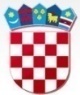          REPUBLIKA HRVATSKAOSJEČKO-BARANJSKA ŽUPANIJA      OSNOVNA ŠKOLA DALJ         Zagrebačka 2b, 31226 DaljNa temelju članka 28 Zakona o odgoju i obrazovanju u osnovnoj i srednjoj školi (Narodne novine, 87/08., 86/09., 92/10., 105/10., 90/11., 16/12., 86/12., 126/12., 94/13., 152/14. i 07/17., 68/18., 98/19. i 64/20.), članka 10. Statuta Osnovne škole Dalj, Dalj, a na prijedlog Učiteljskog vijeća Škole, Školski odbor na sjednici dana 06.listopada 2023.godine donosi: GODIŠNJI PLAN I PROGRAM RADAZA ŠKOLSKU GODINU 2023./2024. KLASA: 602-01/23-23/01URBROJ: 2158-130-23-1U Dalju, 6. listopada 2023. godineSADRŽAJ:OSNOVNI PODATCI O ŠKOLIUVJETI RADAPODATCI O ŠKOLSKOM PODRUČJUPROSTORNI UVJETIUnutrašnji školski prostorPlan obnove, adaptacije, dogradnje i izgradnje novog prostoraSTANJE ŠKOLSKOG OKOLIŠA I PLAN UREĐENJAZAPOSLENI DJELATNICI U ŠKOLI U ŠKOLSKOJ GODINI 2022./2023.PODATCI O UČITELJIMAPODATCI O RAVNATELJU I STRUČNIM SURADNICIMAPODATCI O OSTALIM  DJELATNICIMAORGANIZACIJA RADAPODATCI O UČENICIMA I RAZREDNIM ODJELIMAORGANIZACIJA SMJENAGODIŠNJI KALENDAR RADARASPORED SATI GODIŠNJI PLAN I PROGRAM RADA ŠKOLEGODIŠNJI FOND SATI  NASTAVNIH PREDMETAPLAN IZVANUČIONIČKE NASTAVEPLAN IZBORNE NASTAVE U ŠKOLIPRIMJERENI OBLICI ŠKOLOVANJANASTAVA U KUĆIDOPUNSKA NASTAVADODATNI RAD/RAD S DAROVITIM UČENICIMAPLAN IZVANNAST. AKTIVNOSTI, UČENIČKIH DRUŽINA I SEKCIJAUKLJUČENOST UČENIKA U IZVANŠKOLSKE AKTIVNOSTIPLAN ORGANIZIRANJA KULTURNIH DJELATNOSTI U ŠKOLIPROFESIONALNO INFORMIRANJE I USMJERAVANJEPLAN BRIGE ŠKOLE ZA ZDRAVSTVENO-SOCIJALNU I EKOLOŠKU ZAŠTITU UČENIKAPODATCI O RADNIM ZADUŽENJIMA DJELATNIKA ŠKOLE8.1. GODIŠNJE ZADUŽENJE ODGOJNO-OBRAZOVNIH DJELATNIKA 8.2. PODATCI O UČITELJIMA PRIPRAVNICIMA8.3. PODATCI O OSTALIM DJELATNICIMA U ŠKOLI I NJIHOVIM ZADUŽENJIMA PLANOVI PERMANENTNOG STRUČNOG USAVRŠAVANJAPLAN RADA STRUČNIH TIJELA, STRUČNIH SURADNIKA I TIJELA UPRAVLJANJAPLAN RADA UČITELJSKOG VIJEĆA, RAZREDNIH VIJEĆA I RAZREDNIKAPlan rada Učiteljskog vijećaPlan rada Razrednih vijećaPlan rada razrednikaPLAN RADA VIJEĆA RODITELJA I ŠKOLSKOG ODBORAPlan rada Vijeća roditeljaPlan rada Školskog odboraPLAN RADA RAVNATELJA I STRUČNIH SURADNIKA10.3.1 Plan rada ravnatelja10.3.2. Plan rada pedagoga10.3.3. Plan rada knjižničara10.3.4. plan rada edukacijskog rehabilitatora      10.4.   PLAN RADA VODITELJA PROGRAMA NASTAVE NA SRPSKOM  JEZIKU I               ĆIRILIČNOM PISMU    10.5.   PLAN RADA TAJNIŠTVA I ADMINISTRATIVNO-TEHNIČKE  SLUŽBE PLAN I PROGRAM INVESTICIJA, INVESTICIJSKOG I TEKUĆEG ODRŽAVANJAPRILOZIOSNOVNI PODATCIUVJETI RADA PODATCI O ŠKOLSKOM PODRUČJUOsnovna škola Dalj /matična škola/ smještena je u Dalju u Zagrebačkoj ulici 2b. Škola se nalazi uz zaštićeni park koji se proteže od škole do obale rijeke Dunav, a udaljena je stotinjak metara od centra mjesta. Školu pohađaju učenici iz Dalja, Aljmaša, Erduta i Dalj Planine. Područnu  školu u Erdutu pohađaju  učenici od 1. do 4. razreda. Od ove školske godine je otvorena Područna škola Aljmaš za ukupno 6 učenika (4 učenika prvog razreda, 1 učenik 2. razreda i 1 učenik trećeg razreda). Područnu školu Erdut u prvi razred je upisalo dva učenika, a doseljenjem još jedne obitelji upisalo se još jedno dijete u prvi razred. I nadalje je primjetan pad broja učenika zbog povećanog iseljavanja lokalnog stanovništva. Djeca iz Aljmaša, Erduta i Dalj Planine /viši razredi/ posebnom autobusnom linijom putuju u matičnu školu u Dalju i u područnu školu u Erdutu (iz Orašja). Socijalno okruženje i navedeni uvjeti u kojima škola funkcionira zahtijevaju dodatne napore, kako od učenika, tako i od nastavnika, da bi se nastava zadovoljavajuće provodila.PROSTORNI UVJETIUnutarnji školski prostorŠkola u Dalju je izgrađena 1969. godine i školski prostor udovoljava i većem broju učenika. Školska zgrada u Erdutu također je izgrađena 1969. godine i opremljena je potrebnim namještajem, a sastoji se od tri učionice od kojih je jedna prenamijenjena za nastavu tjelesne i zdravstvene kulture i male školske knjižnice.Škola u Aljmašu je izgrađena 1988. godine. Dovoljno je prostrana, funkcionalna i dostatno opremljena. Sastoji se od tri učionice, od kojih je jedna prenamijenjena u dvoranu za nastavu tjelesne i zdravstvene kulture.Opremljenost didaktičkom opremom je zadovoljavajuća - iz materijalnih sredstava škole te sredstava županijske riznice kupujemo neophodan potrošni materijal. Sve su učionice opremljene multimedijskom opremom te klimom. Školi su Odlukom o financiranju Ministarstva regionalnog razvoja i fondova Europske unije  odobrena sredstva za projekt KOZMOS –Kvalitetno obrazovanje za modernu osnovnu školu. Ukupna vrijednost projekta je 3.894.833,97 HRK, odnosno 517.207,88 EUR. Provedbom projekta škola će biti opremljena najsuvremenijom  STEM opremom. Opremanje škole podrazumijeva nabavu:specijalizirane opreme za kabinete fizike, biologije, kemije, geografije, matematike, tehničke kultureopreme za učionice razredne nastave uključujući opremu za rano programiranjeIT, multimedijske i specijalizirane opremeNamještajaVeliki dio IT, multimedijske i specijalizirane opreme je stigao tijekom prošle školske godine, a tijekom školske godine 2023./2024. predstoji opremanje škole specijaliziranom opremom za kabinete fizike, kemije, biologije, geografije, matematike i tehničke kulture te preostalom multimedijskom i IT opremom (pametne ploče, oprema za stop animaciju).Knjižni fond popunjavamo novim naslovima, a u knjižnici postoji pristup internetu za učenike, što omogućava znatno bolji rad. Stalna je zadaća popunjavati lektirni fond optimalnim brojem naslova. Od 2019./2020. školske godine knjižnica je opremljena s većom količinom novih knjiga, koje su u suradnji s Narodnom knjižnicom u Dalju premještene u školsku knjižnicu te se knjižni fond i dalje redovito dopunjava. Knjižni fond popunjavamo novim naslovima u skladu s mogućnostima, vlastitim sredstvima te sredstvima MZO i Županije.Dvorana je opremljena je pomičnom i nepomičnom sportskom opremom. U Područnoj školi Erdut nastava tjelesne i zdravstvene kulture izvodi se na vanjskim terenima ili u učionici koja je kvalitetno opremljena sportskom opremom koju smo dobili putem donacija i projekta opremanja područnih škola kompletom sportske opreme.PRIKAZ UNUTARNJEG ŠKOLSKOG PROSTORA I NJEGOVE NAMJENE U ŠKOLSKOJ GODINI 2023./2024. Oznaka stanja opremljenosti do 50%..1, od 51-70%..2, od 71-100%..3Nastavna sredstva i pomagalaIstaknuti opremljenost škole nastavnim sredstvima i pomagalima (ocjena stanja i potrebe).Plan obnove, adaptacije, dogradnje i izgradnje novog prostoraU matičnoj školi nastava se odvija u jednoj smjeni od školske godine 2017./18., a u Područnoj školi Erdut nastava je u jednoj smjeni od 1998. godine. Za kvalitetan rad u jednoj smjeni potrebno je u matičnoj školi nadograditi kabinete ili pregraditi učionice kako bi se dobili kabineti. Međutim, zbog značajno manjeg broja učenika, smanjuje se i broj razrednih odjela te će, ako se ovaj negativni trend nastavi, škola uskoro imati dovoljno prostora za kvalitetan rad, ali s malim brojem učenika.U Područnoj školi Erdut i Područnoj školi Aljmaš početkom školske godine 2015./16. prešli smo na sustav grijanja na pelete, a u matičnoj školi taj prijelaz se dogodio početkom školske godine 2018./19. Prelaskom na grijanje peletima ostvarila se znatna ušteda u odnosu na grijanje lož uljem koje je do sada bilo u uporabi. Osim financijskog aspekta, važno je istaknuti da je grijanje peletima i ekološki prihvatljivo za razliku od grijanja na lož ulje. Područna škola u Erdutu obnovljena je u ljeto 2016. godine. Radovi na energetskoj obnovi matične škole u Dalju su završeni u travnju 2019. godine. Na školi je izmijenjena cjelokupna PVC stolarija, postavljena je nova toplinska ovojnica, izmijenjena je i cjelokupna krovna konstrukcija, a sustav grijanja je zamijenjen te se i škola u Dalju grije na pelete. Zgrada Područne škole u Aljmašu izgrađena je 1988. godine, a obnovljena je 1998. godine. Stanje zgrade je zadovoljavajuće, osim krova koji je dotrajao. Potrebno je i poboljšanje energetske učinkovitosti zgrade. Otvaranjem škole od ove školske godine predviđeni su radovi na školi: obnova toaleta, popravak i servis peći te kupovina novog bojlera za vodu. U matičnoj školi nužna je izgradnja nove kuhinje i blagovaonice kako bi se učenicima moglo osigurati kuhane obroke te se i na taj način pripremiti za cjelodnevnu nastavu. Idejni projekt je izrađen, a pribavljeni su i svi potrebni posebni uvjeti građenja te je izrađena sva projektna dokumentacija i ishođena građevinska dozvola. Plan je javiti se na Poziv za dodjelu bespovratnih sredstava „Izgradnja, rekonstrukcija i opremanje osnovnih škola za potrebe cjelodnevne škole“. Prošle školske godine je izvršena i zamjena laminata u uredu pedagoga. Školske godine 2023.-2024. planira se zamjena laminata u učionicama na prvom katu te u učionici informatike te ličenje iste učionice. Na tim prostorijama planira se izmijeniti i unutarnja vrata, a plan je i promijeniti desetak dotrajalih vrata na učionicama. STANJE ŠKOLSKOG OKOLIŠA I PLAN UREĐENJAMatična škola u Dalju ima zatvoreno prostrano dvorište sa sportskim terenima, travnatom površinom i velikom drvenom sjenicom, koja je dotrajala. Okoliš je u zadovoljavajućem stanju i redovno se održava. Školska zgrada je smještena u širem centru mjesta.Pokraj matične škole u Dalju nalazi se uređen park koji se proteže do dunavske obale. Stotinjak metara od škole nalazi se šetnica uz Dunav zatvorena za automobilski promet. Djelatnici Komunalnog poduzeća Čvorkovac redovito održavaju neposredni okoliš škole, a tehničko osoblje održava školsko dvorište. Odlukom o financiranju projekta KOZMOS - Kvalitetno obrazovanje za modernu osnovnu školu u sklopu poziva ”Jačanje STEM vještina u osnovnim školama i Razvoj regionalnih razvojnih centara za osnovnoškolski odgoj i obrazovanje u STEM području” Osnovnoj školi Dalj je odobren projekt te je u sklopu projekta predviđena izgradnja vanjske STEM učionice u školskom dvorištu. Time će se povećati prostorni kapaciteti za izvođenje nastave. Prilikom dizajna i izrade učionice vodilo se računa o odgojno-obrazovnim potrebama učenika. Tijekom prošle školske godine je izrađeno idejno rješenje te je izrađen i glavni projekt vanjske STEM učionice. Tijekom naredne školske godine nam prethodi postupak javne nabave za građevinske radove i izgradnju učionice te nakon toga nabava opreme i namještaja te postavljanje STEM eksponata. Učionica treba biti suvremenog dizajna i kreativno je osmišljena, a oprema i namještaj u učionici će biti prilagodljivi kako bi se učionica mogla modificirati za potrebe provedbe različitih predmeta redovite nastave, izvannastavnih aktivnosti i izborne nastave.Školska zgrada u Aljmašu nalazi se u održavanom okolišu u užem centru mjesta, blizu dunavske šetnice i središnjeg trga. U dvorištu zgrade nalaze se travnate površine i maleno dječje igralište, koje je sada već dotrajalo. Nedostaju primjereni sadržaji za tjelesnu i zdravstvenu kulturu. Školska zgrada u Erdutu također se nalazi u održavanom okolišu s mnogo travnatih površina pri čemu nedostaju primjereni sadržaji za tjelesnu i zdravstvenu kulturu. Površina čestice na kojoj se nalazi škola uvelike nadmašuje potrebe škole i iziskuje veliki trud i velika sredstva za održavanje. Pored škole su posađene sadnice pitomog kestena, a pokušat ćemo pribaviti i sadnice drugih voćnih vrsta kako bismo obogatili školski okoliš. 2. ZAPOSLENI DJELATNICI U ŠKOLI U ŠKOLSKOJ GODINI 2023./2024.2.1. PODATCI O UČITELJIMA2.1.1. Podaci o učiteljima razredne nastave2.1.2. Podaci o učiteljima predmetne nastaveNastava je nestručno zastupljena u radu u nastavi muzičke kulture.  PODATCI O RAVNATELJU I STRUČNIM SURADNICIMAPODATCI O OSTALIM DJELATNICIMAORGANIZACIJA RADAPODATCI O UČENICIMA I RAZREDNIM ODJELIMANastava se izvodi na hrvatskom jeziku i latiničnom pismu te na srpskom jeziku i ćiriličnom pismu. Trenutno školu pohađa 223 učenika. Od ukupnog broja, matičnu školu u Dalju pohađa 201 učenik. Nastava na hrvatskom jeziku i latinici izvodi se u 9 redovnih i u jednom posebnom razrednom odjelu u matičnoj školi te u dva kombinirana razredna odjela u Područnoj školi Erdut i jednom kombiniranom razrednom odjelu u Područnoj školi Aljmaš. U matičnoj školi nastavu na srpskom jeziku i ćiriličnom pismu po modelu A pohađa  85 učenika u 8 redovitih razrednih odjela. U  PŠ Erdut razrednu nastavu pohađa 17 učenika, a  u PŠ Aljmaš  u ovoj školskoj godini  upisano je šest učenika. MATIČNA ŠKOLA - RAZREDNA NASTAVAMATIČNA ŠKOLA - PREDMETNA NASTAVAPODRUČNA ŠKOLA ERDUT – RAZREDNA NASTAVAPODRUČNA ŠKOLA ALJMAŠ-RAZREDNA NASTAVAORGANIZACIJA SMJENAŠkola radi po petodnevnom nastavnom tjednu, svi učenici pohađaju redovnu nastavu u prvoj smjeni od 8:00 do 13:50. U poslijepodnevnoj smjeni, od 14:00 sati održava se izborna nastava informatike, njemačkog jezika i mađarskog jezika te izvannastavne aktivnosti. Dopunsku i dodatnu nastavu moguće je organizirati i nulti sat.Nastava se odvija po rasporedu većinom u specijaliziranim učionicama, a kada to nije moguće zbog podudaranja istih predmeta u rasporedu, nastava se odvija u raspoloživim  slobodnim  učionicama.Dežurstvo je organizirano na način da u jednom danu dežuraju 2 učitelja razredne nastave u prizemlju i 4-5 učitelja predmetne nastave raspoređeni na 1. i 2. kat.  Za vrijeme velikog odmora pod nadzorom svih dežurnih učiteljima učenici nakon uzimanja užine borave u holu, a ukoliko vremenske prilike dopuštaju izlaze na školsko dvorište.Prijevoz učenika putnika je dobro organiziran i usklađen s rasporedom, čime je  postignuto  kraće vrijeme zadržavanja učenika ispred škole nakon završetka nastave. 3.3. GODIŠNJI KALENDAR RADA ZA ŠKOLSKU GODINU 2023./2024.*DR – dopunski raRASPORED SATI Nalazi se u priloguGODIŠNJI NASTAVNI PLAN I PROGRAM RADA ŠKOLE4.1. GODIŠNJI FOND SATI NASTAVNIH PREDMETAPLAN IZVANUČIONIČKE NASTAVENa razini cijele škole provest će se terenska nastava, organizirat će se zajednički projekti, odlasci u kazalište, kino, muzeje i na izložbe u Osijek, Vukovar i Zagreb. Najviše terenske i izvanučioničke nastave provodit ćemo u mjestu, radi što manjih troškova za učenike – u parku, na livadama i oranicama, knjižnici, uz Dunav, u područnim školama itd.Učenici razredne nastave će putovati u Osijek u kino i kazalište te u ZOO vrt i Slavonski Brod. Učenici nižih  razreda i posebnog odjela planiraju tijekom školske godine četiri puta imati nastavu u prirodi kako bi razvijali sposobnost promatranja i uočavanja promjena godišnjih doba u prirodi. Učenici razredne nastave koji pohađaju nastavu na srpskom jeziku i ćirilićnom pismu planiraju jednodnevni posjet Srbiji. U svibnju će učenici 4.a, 4.b i 3.a razreda pohađati terensku nastavu u Školi u prirodi u Orahovici (imat će i poduku neplivača). Učenici 5.a,5.b.,7.a,7.b razreda će tijekom godine imati izvanučioničku nastavu hrvatskog jezika kako bi razvijali i primijenili svoje jezične vještine u stvranom okruženju. Učenici sedmih razreda će imati priliku tijekom ove školske godine posjetiti Muzej likovne umjetnosti u Osijeku te zajedno s petim razredima posjetiti Eko centar Latinovac. U kino Urania i Hrvatsko narodno kazalište u Osijeku će ići učenici predmetne nastave. Za učenike predmetne nastave planiranja je dvodnevna ekskurzija u Međimurje. Svi učenici predmetne nastave tijekom zime će ići na klizanje, a učenici petih razreda će imati priliku ići na terensku nastavu Kuharske školice. Za učenike petih i šestih razreda je planiran jednodnevni izlet na Papuk. Učenici koji pohađaju nastavu na srpskom jeziku će ići na jednodnevni ili dvodnevni  izlet u Srbiju. Učenici petih i šestih razreda će imati terensku nastavu te posjetiti Muzej Slavonije i Arheološki Muzej u Osijeku. Učenici osmih razreda imat će u rujnu jednodnevnu terensku nastavu u Memorijalnom centru domovinskog rata u Vukovaru.U sklopu projekta KOZMOS – Kvalitetno obrazovanje za modernu osnovnu školu terenska nastava za učenike provest će se u Zagrebu (posjetom Tehničkom muzeju Nikole Tesle, Muzeju iluzija te Njemačkoj međunarodnoj školi u Zagrebu te Park znanosti u Oroslavju (primjer dobre prakse podučavanja i poduzetništva) i OŠ Ludbreg (senzorni park u dvorištu škole). Cilj terenske nastave je učenje otkrivanjem u neposrednoj životnoj stvarnosti, interdisciplinarno povezivanje sadržaja različitih nastavnih predmeta, upoznavanje s učenicima drugih škola, poticanje intelektualne radoznalosti (istraživanje, otkrivanje) te jačanje odnosa među učenicima i učiteljima. Daljnja razrada ove nastave je u Školskom kurikulumu.PLAN IZBORNE NASTAVE U ŠKOLITjedni i godišnji broj nastavnih sati izborne nastave Informatike Tjedni i godišnji broj nastavnih sati izborne nastave VjeronaukaTjedni i godišnji broj nastavnih sati izborne nastave Njemačkog jezikaTjedni i godišnji broj nastavnih sati izborne nastave Mađarskog jezikaPRIMJERENI OBLICI ŠKOLOVANJAU školskoj godini 2023./2024. ukupno 17 učenika pohađa nastavu uz primjereni oblik školovanja. Nastavu po Redovitom programu uz prilagodbu sadržaja i individualizirane postupke pohađa 7 učenika, nastavu uz Redoviti program uz individualizirane postupke pohađa 10 učenika. Ove školske godine 6 učenika pohađa nastavu po posebnom programu u posebnom razrednom odjelu. U radu s učenicima s poteškoćama pomaže stručni suradnik edukacijski rehabilitator.Škola je uključena u projekt Učimo zajedno 7 koji za cilj ima osiguravanje pomoćnika djeci s teškoćama u osnovnoškolskim ustanovama Osječko-baranjske županije. U sklopu navedenog projekta  učenicima s poteškoćama u razvoju u Osnovnoj školi Dalj pomagat će 2 pomoćnika u nastavi. 	NASTAVA U KUĆINastava u kući nije organizirana. Ukoliko bude potrebe, nastava u kući će biti organizirana.DOPUNSKA NASTAVADopunska nastava predstavlja posebni odgojno-obrazovni program koji se odnosi na učenika i/ili skupinu učenika koji ne prate redoviti nastavni program s očekivanom razinom uspjeha, pa se privremeno za njega/njih organizira oblik pomoći u učenju i nadoknađivanju znanja, stjecanju sposobnosti i vještina iz određenih nastavnih područja.
4.7. DODATNI RADDodatna nastava je oblik rada u školi koji se organizira za napredne učenike.4.8. PLAN IZVANNASTAVNIH AKTIVNOSTI, UČENIČKIH DRUŠTAVA, DRUŽINA I SEKCIJAUKLJUČENOST UČENIKA U IZVANŠKOLSKE AKTIVNOSTIUčenici su uključeni u izvanškolske aktivnosti koje su dostupne na području Općine Erdut te u najbližim gradovima Osijeku i Vukovaru. Učenici su uključeni u nogometne ekipe prilagođene njihovom uzrastu u nogometnim klubovima NK Dunav Dalj, NK BSK Bijelo Brdo, školu nogometa Krpan-Babić, u vatrogasni podmladak dobrovoljnih vatrogasnih društava s područja Općine Erdut na području općine te u ŠRD “Smuđ” Dalj i ŠRD „Kečiga“ Erdut. Dio učenika putuje u Osijek ili Borovo gdje su uključeni u različite športske i glazbene aktivnosti, a posebno dobre uspjehe ostvaruju u Karate klubu Bijelo Brdo. Određeni broj učenika je uključen u kulturna i umjetnička društva u Dalju, Erdutu i Aljmašu.Velik broj učenika iz Aljmaša i Dalja uključen je u „Kajak kanu klub“ u Aljmašu te ostvaruju zapažene rezultate na natjecanjima. Dostupne izvanškolske aktivnosti na području Općine Erdut ne zadovoljavaju želje i potrebe naših učenika, a veliki je problem i organizirani prijevoz do Osijeka i Vukovara zbog malog broja autobusnih linija. Za prijevoz se uglavnom roditelji samostalno i osobno voze djecu na aktivnosti.Škola će, u okviru sveukupne djelatnosti na provođenju preventivnog programa sprječavanja neprihvatljivoga ponašanja učenika i skretanja u ovisnosti, nastaviti suradnju s lokalnom zajednicom na rješavanju kvalitetnijeg provođenja slobodnog vremena učenika i mladih.PLAN ORGANIZIRANJA KULTURNIH DJELATNOSTI ŠKOLEPodručje javne i kulturne djelatnosti odvijat će se u nekoliko pravaca:  proslava značajnih datuma, sudjelovanje u manifestacijama i kulturnim akcijama, smotrama i natjecanjima, suradnja s roditeljima, suradnja s različitim organizacijama i institucijama. 1. Razrada obilježavanja značajnih datuma nalazi se u Kurikulumu školeSudjelovanje u manifestacijama, akcijama, smotrama i natjecanjima- obilježavanje prvog dana škole – prihvat učenika 1. razreda - organiziranje različitih kulturnih akcija u školi -sudjelovanje učenika na likovnim smotrama i literarnim natječajima, objavljivanje radova u časopisima za djecu- sudjelovanje učenika na različitim natjecanjima u znanju: matematika, fizika, kemija, biologija, geografija, ekologija, povijest, engleski jezik, hrvatski jezik, informatika- sudjelovanje učenika na sportskim susretima i natjecanjima- posjete kulturnim, sportskim i drugim manifestacijama i institucijama- organizacija školskih projekataSuradnja s roditeljimaSuradnja s roditeljima će se odvijati putem individualnih razgovora, roditeljskih sastanaka i predavanja ili radionica za roditelje, sudjelovanja roditelja u radu Vijeća roditelja, u Školskom odboru, uključivanjem roditelja u akcije i manifestacije, priredbe i natjecanja.Suradnja s organizacijama i institucijamaŠkola će održavati suradnju  s predstavnicima lokalne zajednice (Općinom Erdut), Upravnim odjelom za obrazovanje i mlade pri OBŽ, Agencijom za odgoj i obrazovanje, Filozofskim fakultetom, školama na području Osječko-baranjske županije u smislu pružanja pomoći i pokazivanja dobre prakse, HNK-om, Centrom za socijalnu skrb, Crvenim križem, Srednjom školom Dalj i drugim srednjim školama, radnim organizacijama i obrtnicima, Hrvatskim zavodom za zapošljavanje, Hrvatskim zavodom za javno zdravstvo, Fakultetom za odgojne i obrazovne znanosti i drugim fakultetima, Hrvatskim autoklubom te ostalim organizacijama i institucijama u svrhu poboljšanja odgoja i obrazovanja.PROFESIONALNO INFORMIRANJE I USMJERAVANJEUčenici od 1. do 7. razreda se o profesionalnom informiranju upoznaju kroz prigodne nastavne sadržaje, putem susreta s ljudima različitog zanimanja te kroz posjete raznim ustanovama.U 8. razredu se pridržavamo plana odjela za profesionalno usmjeravanje pri Zavodu za zapošljavanje Osijek. Učenicima i roditeljima ćemo održati predavanja na ovu temu i organizirati posjete predstavnika srednjih škola. Posebnu pozornost ćemo posvetiti učenicima s poteškoćama u razvoju i onima koji imaju zdravstvene poteškoće. Ukoliko bude zainteresiranih srednjih škola za predstavljanje svojih programa, organizirat ćemo Info dan u vrijeme proljetnih praznika.PLAN BRIGE ŠKOLE ZA ZDRAVSTVENO – SOCIJALNU I EKOLOŠKU ZAŠTITU UČENIKASkrb za zdravlje učenika, za pravilan tjelesni razvoj, mentalno zdravlje, stvaranje higijenskih i zdravstvenih navika ostvaruje se putem nastavnih programa i suradnjom  škole s roditeljima i zdravstvenim ustanovama. Zdravstvena i socijalna zaštita učenika provodit će se kroz :1. Preventivne mjere na zaštiti zdravlja učenikaŠkola će u suradnji sa zdravstvenim ustanovama poduzimati mjere kako bi zaštitila zdravlje učenika. Škola će samostalno, a sukladno mogućnostima poduzimati potrebne radnje da maksimalno zaštiti zdravlje učenika kroz održavanje higijene školskog prostora.2. Sistematske preglede, cijepljenje, različite akcije i aktivnosti u suradnji s Gradskim društvom Crvenog križa i Caritasa.Zdravstvena ustanova i liječnik školske medicine temeljem propisa iz područja zdravstva osigurat će provođenje zdravstvene zaštite učenike.Nositelji suradnje škole i Gradskog društva Crvenog križa kao i Caritasa tijekom školske godine ostvarivat će suradnju na području različitih humanitarnih aktivnosti.3. Policijski službenici za prevenciju Policijske uprave Osječko-baranjske provode više preventivnih projekata  na području Osječko-baranjske županije. Dio projekata je usmjeren na učenike, njihove roditelje i nastavnike. Projekti se provode u suradnji sa  partnerima: Vijećima za prevenciju, Zavodom za javno zdravstvo OBŽ, CZSS, Društvom Crvenog križa OBŽ, Filozofskim fakultetom, te s organizacijama civilnog društva. Predavanja i radionice održavat će se u prostoru Osnovne škole Dalj.U želji da multidisciplinarno djeluju na području prevencije ovisnosti i zaštite okoliša provodi se projekt „Zdrav za 5“ na nacionalnoj razini. Svrha projekta: prevencija ovisnosti te promocija pro-socijalnog, preventivnog i zaštitnog djelovanja uz razvijanje socio-emocionalnih vještina kod djece i mladeži; podizanje razine svijesti o vlastitoj ulozi u očuvanju životne, školske i radne okoline;Ciljana skupina: učenici 8. razreda osnovnih škola, Komponente projekta: Edukacije u školama Komponenta 1. Prevencija ovisnosti: podkomponenta 1: ovisnost i zlouporaba alkohola.Komponenta 2. Zaštita okoliša i prirode: izvannastavne aktivnosti na temu  „Čist okoliš, zdrava budućnost“ namijenjena učenicima 8. razreda.4. Aktivnosti na planu poboljšanja odnosa između učenika, učenika i učitelja i roditelja i škole Škola će se kroz programe svih predmeta i područja svoga rada brinuti o unapređenju odnosa  između učenika, kao i odnose između učenika i učitelja i roditelja i škole.Uspostavljena je vrlo dobra suradnja s nadležnim liječnikom naše škole dr. Dolores Juretić Kovač, spec. školske medicine i dogovoren plan za ovu školsku godinu:Plan mjere preventivne zdravstvene zaštite učenika osnovne škole1.r.	-prilagodba na školu – razgovor s učiteljicom	-kontrola vida – samo kod učenika kod kojih je uočen problem na pregledu                             za  upis            	- zdravstveni odgoj – „Pravilno pranje zuba po modelu“3.r	- screening – rast i razvoj, oštrina vida, kolorni vid	- zdravstveni odgoj – „Skrivene kalorije“5.r	- sistematski pregled – osvrt na prilagodbu na predmetnu nastavu	- zdravstveni odgoj – „Promjene vezane uz pubertet i higijena“6.r	- screening – rast i razvoj, lokomotorni sustav	- cijepljenje protiv hepatitisa B (3 doze)7.r	- screening – ispitivanje sluha              - dobrovoljno cijepljenje protiv HPV-a8.         - sistematski pregled – osvrt na profesionalnu orijentaciju i upitnik o mentalnom zdravlju	- cijepljenje protiv difterije, tetanusa i dječje paralize – obavezno	- dobrovoljno cijepljenje protiv HPV-aTrajno ćemo raditi na unaprjeđivanju i poboljšavanju jelovnika za učenike. Ove školske godine  ponovno smo uključeni u projekt „Školski obrok za sve“  Osječko – baranjske županije kojim se osigurava besplatna prehrana za sve učenike naše škole. Nadalje, uključeni smo i u projekt „Školska shema voća i mlijeka“ kojim se svim učenicima osigurava jedan voćni obrok tjedno te učenicima razredne nastave mlijeko i mliječni proizvodi. Samostalno ili uz pomoć odgovarajućih stručnjaka imat ćemo kontinuirano organiziran savjetodavni rad s učenicima i roditeljima u rješavanju socijalnih i zdravstvenih problema školske djece. S Centrom za socijalnu skrb surađivat ćemo po potrebi.Tijekom školske godine trajno će biti organizirano sudjelovanje učenika u održavanju okoliša škole.Školski preventivni programSukladno utvrđenim nastavnim planovima i programima ugraditi i dosljedno provoditi odgojne ciljeve u svakom nastavnom predmetu.NOSITELJI: učitelji razredne i predmetne nastaveVRIJEME REALIZACIJE: kontinuirano tijekom nastavne godineSatovi razrednih odjela u sklopu nastavnog plana i programa zdravstvenog odgoja (moduli Prevencija ovisnosti i Živjeti zdravo):Kroz satove razrednih odjela održati radionice iz nastavnog plana zdravstvenog odgoja ili osmisliti nove na temu: razmišljanje o sebi, stvaranje pozitivnih moralnih stavova i vrijednosti u odnosu s okolinom, odnosi u obitelji, sadržaji slobodnog vremenaNOSITELJI: razrednici, ravnatelj, stručna služba, liječnik školske medicineVRIJEME REALIZACIJE: kontinuirano tijekom nastavne godinePrirodna grupa nastavnih predmeta:U sklopu nastavnog plana i programa zdravstvenog odgoja održavati predavanja i pedagoške radionice o očuvanju zdravlja, zdravim stilovima života, ekologiji, spolnosti, prevenciji zlouporabe sredstava ovisnostiNOSITELJI: učitelji prirode, biologije, kemijeVRIJEME REALIZACIJE: kontinuirano tijekom nastavne godineProvedbom nastavnog predmeta tjelesne i zdravstvene kulture razvijati važnost stjecanja rekreativnih navika i zdravih stilova života, prilagođenih individualnim potrebama učenika.NOSITELJI: učitelji tjelesne i zdravstvene kultureVRIJEME REALIZACIJE:  kontinuirano tijekom nastavne godineKroz nastavne predmete s područja tehničke kulture i znanosti popularizirati informatičku povezanost, razvoj stvaralaštva među djecom i mladeži s ciljem razvoja kreativnosti grupe kao i svakog pojedinca.NOSITELJ: učitelj tehničke kulture i informatikeVRIJEME REALIZACIJE:  kontinuirano tijekom nastavne godineOsnovati tim koji čine učitelj tjelesne i zdravstvene kulture i pedagog  sa zadatkom da izradi poseban program kojim bi se učenike sklone asocijalnom ponašanju usmjeravalo prema tjelesnim aktivnostima i športu. Unutar navedenog programa:- organizirati redovne tjelesne aktivnosti i igre ciljane skupine učenikaomogućiti učenicima da sami kreiraju, odnosno da se uključe u aktivnosti po vlastitom izboru- organizirati natjecanje unutar škole uz odgovarajuću valorizaciju i isticanje uspješnih- poticati učenike na posjete športskim priredbama te organiziranje zajedničkih besplatnih posjeta- informirati učenike o već afirmiranim programima i akcijama s područja rekreacije i športa ( Svjetski dan športa i sl.) i usmjeravati ih na sudjelovanje u njimaNOSITELJI: zaposlenici školeVRIJEME REALIZACIJE:  kontinuirano tijekom nastavne godineRazvijati uzajamnu suradnju s liječnicima školske medicine i drugim stručnjacima kako bi se što ranije provela stručna dijagnostika i odgovarajuće liječenje.NOSITELJI: razrednici, stručni suradnici, liječnici školske medicine, zaposlenici u Centrima za socijalni rad i drugi vanjski stručnjaciVRIJEME REALIZACIJE:  kontinuirano tijekom nastavne godineUtvrditi program stručnog usavršavanja učitelja i stručnih suradnika kroz tribune, seminare, savjetovanja, ogledna predavanja, stručne aktive i stručno pedagoške konzultacije u svezi s odgojnom problematikom, problemima ovisnosti o alkoholu i psihoaktivnim drogama.Stručno pedagoška pomoć obitelji u ostvarivanju odgojnih zadaća paralelno uz rad s učenicima.NOSITELJI: razrednici, stručni suradniciVRIJEME REALIZACIJE:  kontinuirano tijekom nastavne godine Roditelje učenika uključiti u provedbu zajedničkog preventivnog programa zlouporabe sredstava ovisnosti.NOSITELJI: stručni suradnici, razredniciVRIJEME REALIZACIJE:  kontinuirano tijekom nastavne godineProgram prevencije neprihvatljivih oblika ponašanjaOvaj program prevencije temelji se na interaktivnom pristupu i obuhvaća sve učenike koji pohađaju Osnovnu školu Dalj.Ciljevi programaOpći cilj programa je podržavanje i poticanje zdravog psihosocijalnog razvoja djece kroz prevenciju neprihvatljivih oblika ponašanja odnosno poremećaja u ponašanju djece.Specifični ciljevi programa odnose se na područje rada s djecom, područje rada s roditeljima i područje rada s učiteljima.Ciljevi rada s učenicima:ukloniti/smanjiti neprihvatljive oblike ponašanja i povećati prosocijalno ponašanjenaučiti vještine nenasilne komunikacije, tolerancije, suradnje, empatije, sprečavanja i rješavanja sukobaunaprijediti samopoštovanje, međusobno poštovanje djece, samopouzdanje, te razviti pozitivu sliku o sebiunaprijediti samodisciplinu i samokontrolu ponašanjapoticati samostalnost i neovisnostRad s roditeljima: unaprijediti saznanja roditelja o razvojnim procesimarazviti vještine djelotvorne komunikacije s djecomsenzibiliziranje roditelja za prepoznavanje ranih znakova neprihvatljivih oblika ponašanjapružiti podršku roditeljima u rješavanju problemaRad s učiteljima:Podizanje opće kompetentnosti učitelja kroz:razvijanje vještina djelotvorne komunikacije s učenicima, roditeljima i kolegamausvajanje znanja i vještina potrebnih za razumijevanje učenika i njegovog ponašanja, za stimulaciju zdravog psihosocijalnog razvoja djece, za poticanje razvoja  samodiscipline i kreativnosti učenika, za stimulaciju pozitivne atmosfere u razredu te za prevenciju i rješavanje problema i konflikatasenzibilizacija nastavnika za prepoznavanje ranih znakova neprihvatljivih oblika ponašanja i prepoznavanje pojedinaca kojima je potrebno posebno razumijevanje, pristup i zaštitaZadaće programasprečavanje razvoja neprihvatljivih oblika ponašanja ranim otkrivanjem i uključivanjem u stručni tretmansavjetodavni rad s učenicima i njihovim roditeljimarazvijanje životnih i socijalnih vještina učenikapoticanje učenika na usvajanje konstruktivnih načina ponašanja i reagiranja na uznemirujuće i stresne situacijeorganizirati slobodno vrijemepružiti učenicima topao, podržavajući pristup i iskrenu brigu za njih kao osobe kako bi na vrijeme formirali pozitivne stavove o sebi i drugima te kako bi ih se osposobilo da se lakše priklone prihvatljivim i nerizičnim izborimaOblici rada, nositelji i vrijeme izvedbeProvođenje prevencije kroz redovitu nastavuredovito praćenje i nadziranje redovitosti pohađanja nastave kroz dopunsku nastavu omogućiti učenicima usvajanje gradiva koje nisu svladali na redovnoj nastaviprimjerenim oblicima obrazovanja poštivati osobnost svakog učenika i pružiti mu priliku da u okvirima svojih sposobnosti bude uspješanposebno isticati odgojne zadatke u okvirima nastavnih programa, podržavanjem zdravog psihosocijalnog razvoja učenika kroz stvaranje pozitivnih stavova isticanjem prednosti  zdravoga načina života (satovi prirode, biologije, kemije hrvatskog jezika, likovne kulture, vjeronauka i sl.)modernizirati nastavni procesNOSITELJI AKTIVNOSTI: razrednici, predmetni učitelji i učitelji razredne nastave, školski pedagog te liječnica školske medicineVRIJEME REALIZACIJE: tijekom školske godineRad s učenicima na satovima razredne zajedniceuz sudjelovanje učenika u razrednom odjelu postaviti jasna pravila ponašanja, obveze, odgovornosti i posljedice njihovog kršenjaprovođenje strukturiranih aktivnosti u sklopu modula Zdravstvenog odgoja  putem interaktivnih radionica kroz koje se obrađuju različite tematske cjeline: pozitivan i odgovoran odnos prema sebi i drugima, osvješćivanje i izražavanje emocija, trening socijalnih vještina – tolerancija, suradnja, međusobno poštovanje, nenasilna komunikacija, nenasilno rješavanje sukoba, promicanje vrijednosti spolne, vjerske i nacionalne tolerancije, problemi u školi, obitelji, prijateljstvo, ljubav. Aktivnosti se posebno provode u razredima u kojima je narušena struktura ili vlada negativna atmosfera među učenicima na suportivan način, a učenici se potiču na aktivno sudjelovanje što se otkriva sociometrijskim postupcima od strane pedagoga.izrada razrednih panoa s prigodnim temamaNOSITELJI AKTIVNOSTI: razrednici, učenici, školski pedagog, defektolog, knjižničarVRIJEME REALIZACIJE: tijekom školske godineIndividualni rad s djecomprovodi se s djecom koja za to iskažu potrebu te djecom za koju razrednik ili stručno osoblje škole procijeni da im je potrebna pomoć u psihosocijalnom funkcioniranju. Po potrebi se organizira i provodi pomoć u učenju.NOSITELJI AKTIVNOSTI: razrednici, školski pedagog i defektologVRIJEME REALIZACIJE: tijekom školske godineOrganiziranje slobodnog vremenaOmogućavanjem provođenja organiziranih i strukturiranih oblika provođenja slobodnog vremena zasigurno je jedan od najdjelotvornijih oblika prevencije neprihvatljivih oblika ponašanja. Učenicima je potrebno ponuditi što raznolikije izvannastavne aktivnosti kroz čije će sadržaje imati mogućnost zadovoljiti svoje interese. Kroz razne sportske, edukativne i kreativne aktivnosti u matičnoj školi (kvizovi, natjecanja, proslave, kazališne predstave), susreti i aktivnosti na međuškolskoj razini)PODATCI O RADNIM ZADUŽENJIMA DJELATNIKA ŠKOLEGODIŠNJE ZADUŽENJE ODGOJNO-OBRAZOVNIH DJELATNIKAzaduženje u satima neposrednog rada s učenicima tjedno8.2. PODATCI O UČITELJIMA PRIPRAVNICIMATrenutno nemamo učitelja pripravnika.							PODATCI O OSTALIM DJELATNICIMA U ŠKOLI I NJIHOVIM ZADUŽENJIMA9. PLANOVI PERMANENTNOG STRUČNOG USAVRŠAVANJASvi učitelji, stručni suradnici i ravnatelj su planirali individualno stručno usavršavanje  te sudjelovanje na stručnim aktivima na razini škole i predavanjima na Učiteljskome vijeću. Po potrebi i mogućnosti škole, sudjelovat će se i na stručnim skupovima i savjetovanjima na razini Osječko-baranjske županije i Republike Hrvatske.Težište programa će biti na sljedećim sadržajima:rad prema načelima kvalitetne škole- suvremene metode u radusiguran i odgovoran pristup i korištenje InternetomDogovorit ćemo suradnju vanjskih stručnjaka za područja gdje imamo najviše nedoumica ili želimo raditi bolje.Učiteljsko vijeće – suradnja s roditeljima (radionice za roditelje), ostvarivanje školskog preventivnog programa, rad s djecom s posebnim potrebama, ocjenjivanje učenika, planiranje.Kroz projekt KOZMOS – Kvalitetno obrazovanje za modernu osnovnu školu s ciljem jačanja sposobnosti učitelja i drugih odgojno-obrazovnih djelatnika provodit će se nadalje edukacije i predavanja. Planirane su  još edukacije:Predavanja:STEM danas – Izazovi održivog razvojaGlobalna učionica – škola u 21. stoljeću i Učitelj-zauvijek učenik Interaktivna predavanja i radionice:Prilagodba kurikuluma STEM područja djeci s poteškoćama u učenjuTrening:Rano programiranje Upravljanje dronomU cilju stručnog usavršavanja učitelja i drugih odgojno obrazovnih radnika u IKT-u, poduzetništvu i aktivnom građanstvu, predviđene su sljedeće edukacije:Interaktivna predavanja i radionice:Od znanstvenika do humanista – Nansenovo nasljeđe – društvo solidarnosti i dijaloga Škola kao nositelj vrijednosti – uloga škole u razvoju interkulturnog društva Radionice: - izrade i montaže filma - izrade digitalnih priča - stop animacije  Kroz interaktivna predavanja i prezentacijske radionice primjene online alata učitelji i drugi odgojno obrazovni radnici upoznat će se s mogućnostima korištenja IKT-a u svrhu prilagodbe i modernizacije nastave. Blok radionica (izrada i montaža filma, izrada digitalnih priča, stop animacije) namijenjen je razvijanju IKT vještina  kroz iskustveno učenje te jačanje suradničkog odnosa učitelj-učenik, gdje učitelj uz ulogu voditelja preuzima i ulogu suradnika.Jačanje sposobnosti učitelja ostvarit će se i kroz projektne aktivnosti terenske nastave. Predviđena su dvije dvije terenske nastave za učitelje. Stručnu mentorsku podršku učiteljima pružit će partnerske organizacije kroz mentorske sastanke, a norveški partneri i suradnici podršku će pružiti kroz uzvratnu mentorsku posjetu školi.10. PLANOVI RADA STRUČNIH TIJELA, STRUČNIH SURADNIKA I TIJELA   UPRAVLJANJAPLAN RADA UČITELJSKOG VIJEĆA, RAZREDNIH VIJEĆA I RAZREDNIKAPlan rada Učiteljskog vijećaPlan rada razrednih vijeća            -   planiranje rada po mjesecimaformiranje razrednih odjelavođenje administracijeuključivanje učenika u izvannastavnu, izbornu, dopunsku i dodatnu nastavurealizacija nastavnog plana i programaizbor obveznih udžbenikauspjeh učenika u učenju i vladanjupedagoške mjere i drugoPlan rada razrednikaPlanovima rada razrednika obuhvaćeno je desetak odgojnih područja koja su prilagođena uzrastu i problemu određenog razreda i odjela (život u školi, učenje, čuvanje zdravlja, psihički razvoj, profesionalno informiranje, kreativna ponašanja, život u zajednici, nacionalni identitet i život s prirodom). Sat razrednika je evidentiran kao tjedna obveza, a sati se upisuju u E-dnevnik.Navedeni sadržaji će biti realizirani putem predavanja, radionica, posjeta, izleta, a u suradnji s pedagogom i drugim učiteljima u školi kao i drugim stručnjacima izvan škole.PLAN RADA VIJEĆA RODITELJA I ŠKOLSKOG ODBORAPlan i program rada Vijeća roditelja:Vijeće roditelja održava se u pravilu tri puta tijekom godine, na početku i pred kraj školske godine, a po potrebi i češće – s ciljem da se predstavnici roditelja upoznaju sa svakodnevnim životom i radom Škole te daju svoja mišljenja, kritike i prijedloge koji su iznimno značajni za unaprjeđenje kvalitete rada Škole. Vijeće roditelja se sastaje svakako početkom školske godine radi davanja mišljenja na prijedlog Godišnjeg plana i programa rada Škole i Školskog kurikuluma, te krajem polugodišta kako bi razmotrilo izvještaje o radu na polugodištu i kraju školske godine.Plan i program rada Školskog odboraŠkolski odbor prati i nadzire rad ravnatelja i Škole, te sudjeluje u svakodnevnom životu Škole i društvene zajednice.Školski odbor sastajat će se prema potrebi, a svakako početkom školske godine radi usvajanja Godišnjeg plana i programa rada Škole te Školskog kurikuluma, i krajem kalendarske godine radi usvajanja financijskog plana i plana nabave te financijskog izvještaja za prethodnu godinu. Školski odbor se tijekom godine sastaje radi redovitog praćenja zbivanja u Školi, usvajanja općih akata Škole i drugih dokumenata, davanja prethodne suglasnosti ravnatelju za zasnivanje radnih odnosa, razmatranja zahtjeva radnika, te davanja svoje suglasnosti, prijedloga i mišljenja vezano uz trenutne potrebe Škole.PLAN RADA RAVNATELJA I STRUČNIH SURADNIKAPlan rada ravnateljaPlan rada pedagogaPlan rada knjižničaraPlan rada edukacijskog rehabilitatoraPlan rada voditelja programa nastave na srpskom jeziku i ćiriličnom pismu10.5. PLAN RADA TAJNIŠTVA I ADMINISTRATIVNO – TEHNIČKE SLUŽBEPlanovi rada tajništva i administrativno-tehničke službe proizlaze iz odredbi Pravilnika o djelokrugu rada tajnika te administrativno-tehničkim i pomoćnim poslovima koji se obavljaju u školi i Pravilnika o unutarnjem ustrojstvu i načinu rada škole.Tajnik škole redovno, kroz cijelu godinu, obavlja: normativno-pravne poslove (izrađuje normativne akte, ugovore, rješenja i odluke te prati i provodi propise), kadrovske poslove (obavlja poslove vezane za zasnivanje i prestanak radnog odnosa, vodi evidencije radnika, vrši prijave i odjave radnika i članova njihovih obitelji nadležnima službama mirovinskog i zdravstvenog osiguranja, izrađuje rješenja o korištenju godišnjeg odmora radnika i o tome vodi kontrolu, vodi ostale evidencije radnika), opće i administrativno-analitičke poslove (radi sa strankama, surađuje s tijelima upravljanja i radnim tijelima škole te s nadležnim ministarstvima te jedinicama lokalne i područne (regionalne) samouprave, sudjeluje u pripremi sjednica i vodi dokumentaciju školskog odbora, vodi evidenciju o radnom vremenu administrativno-tehničkih i pomoćnih radnika, obavlja i dodatne poslove koji proizlaze iz programa, projekata i aktivnosti koji se financiraju iz proračuna jedinica lokalne i područne (regionalne) samouprave, obavlja i ostale administrativne poslove koji proizlaze iz godišnjeg plana i programa rada škole i drugih propisa.S obzirom da Osnovna škola Dalj, Dalj nema zaposlenog administrativnog referenta, tajnik obavlja i poslove i administrativnog referenta: vodi evidenciju podataka o učenicima i priprema različite potvrde na temelju tih evidencija, obavlja poslove vezane uz obradu podataka u elektroničkim maticama, arhivira podatke o učenicima i radnicima, ažurira podatke o radnicima, izdaje javne isprave, obavlja poslove vezane uz unos podataka o radnicima u elektroničkim maticama (e-Matica, CARNet, Registar zaposlenih u javnim službama), priprema podatke vezano uz vanjsko vrednovanje, prima, razvrstava, urudžbira, otprema i arhivira poštu te obavlja i druge poslove koji proizlaze iz godišnjeg plana i programa rada škole i drugih propisa.Voditelj računovodstva redovito, kroz cijelu godinu, obavlja sljedeće poslove: organizira i vodi računovodstvene i knjigovodstvene poslove u osnovnoj školi, u suradnji s ravnateljem, izrađuje prijedlog financijskog plana po programima i izvorima financiranja te prati njihovo izvršavanje, vodi poslovne knjige u skladu s propisima, kontrolira obračune i isplate putnih naloga, sastavlja godišnje i periodične financijske te statističke izvještaje, priprema operativna izvješća i analize za školski odbor i ravnatelja škole te za jedinice lokalne i područne (regionalne) samouprave, priprema godišnji popis imovine, obveza i potraživanja, knjiži inventurne razlike i otpis vrijednosti, surađuje s nadležnim ministarstvima, uredima državne uprave, jedinicama lokalne i područne (regionalne) samouprave, službama mirovinskog i zdravstvenog osiguranja, poreznim uredima, usklađuje stanja s poslovnim partnerima, obavlja poslove vezane uz uspostavu i razvoj sustava financijskog upravljanja i kontrole, obavlja i dodatne računovodstvene, financijske i knjigovodstvene poslove koji proizlaze iz programa, projekata i aktivnosti koji se financiraju iz proračuna jedinica lokalne i područne (regionalne) samouprave, obavlja i ostale računovodstvene, financijske i knjigovodstvene poslove koji proizlaze iz godišnjega plana i programa rada škole i drugih propisa.S obzirom da Osnovna škola Dalj, Dalj nema zaposlenog računovodstvenog referenta, voditelj računovodstva obavlja i poslove računovodstvenog referenta: obračunava isplate i naknade plaća u skladu s posebnim propisima, obračunava isplate po ugovorima o djelu vanjskim suradnicima, evidentira i izrađuje ulazne i izlazne fakture, radi blagajničke poslove te obavlja ostale poslove koji proizlaze iz godišnjega plana i programa rada škole i drugih propisa.Spremači redovno, kroz cijelu godinu, obavljaju poslove održavanja i čišćenja školskog prostora i opreme: čišćenje i održavanje prilaza i ulaza u školu, školskih učionica, kabineta, radionica, sanitarnih čvorova, hodnika, stubišta, spavaonica, blagovaonice, školske sportske dvorane i drugih prostorija škole te vanjskog okoliša, čišćenje i održavanje vrata, namještaja, sagova, prozorskih stakala, a prema potrebi spremač obavlja i poslove dežurstva i dostavljača te druge poslove koji proizlaze iz godišnjega plana i programa rada škole.Domari redovno, kroz cijelu godinu, obavljaju poslove rukovođenja i brige o radu kotlovnica, toplinskih stanica i drugih uređaja grijanja, obavljaju popravke, održavaju prilaz i ulaz u školu, obavljaju poslove održavanja objekta škole i njezina okoliša, poslove dežurstva te druge poslove koji proizlaze iz godišnjeg plana i programa rada osnovne škole.Kuharice obavljaju poslove planiranja, preuzimanja namirnica, pripreme i podjele obroka, čišćenja i održavanja kuhinje te ostale poslove koji proizlaze iz Godišnjeg plana i programa rada škole i drugih propisa. PLAN I PROGRAM INVESTICIJA, INVESTICIJSKOG I TEKUĆEGODRŽAVANJATijekom školske godine planira se: -popunjavanje školskim namještajem ( klupe, stolice … ) - daljnje opremanje Škole suvremenim nastavnim sredstvima i pomagalima    (zamjena fotokopirnog stroja u zbornici)-  daljnje nabavljanje potrebnog alata i opreme za održavanje školske građevine i inventara-  nabavka uredskog namještaja -  opremanje školske kuhinje  (inoks zdjele za učenike, vilice, kuhinjska pomagala)-  uvođenje razglasa u školi Održavanje građevine i inventara:redovito servisiranje opreme i instalacija (servis svih peći na pelete, servis kosilica, servis stroja za čišćenje)redovito održavanje opreme i građevine popravci na opremi i građevini  ličenje zidova postavljanje laminata u učionicama na 1. katuŠkola u Aljmašu zahtijeva veća ulaganja (popravak krovišta, izmještanje gnijezda rode, zamjena wc školjki i kotlića, novi bojler)Škola u Erdutu je obnovljena te joj ove godine nije potrebno investicijsko održavanje.                                                			                      RAVNATELJICA:								            Zrinka Vučinić prof.Naziv škole:OŠ DaljAdresa škole:Zagrebačka 2b, 31226 DaljŽupanija:Osječko-baranjskaTelefonski broj: 031/592-155Internetska pošta:ured@os-dalj.skole.hrInternetska adresa:http://os-dalj.skole.hr/Šifra škole:14-411-001Matični broj škole:03013766OIB:16580377908Ravnatelj škole:Zrinka VučinićBroj učenika:223Broj učenika u razrednoj nastavi:106Broj učenika u predmetnoj nastavi:118Broj učenika s teškoćama u razvoju:25Broj učenika putnika:41Ukupan broj razrednih odjela:21Broj razrednih odjela u matičnoj školi:18Broj razrednih odjela RN-a:11Broj razrednih odjela PN-a:10Broj područnih škola:2Broj razrednih odjela PŠ Aljmaš:1Broj razrednih odjela PŠ Erdut:2Broj smjena:1Početak i završetak smjene:8,00 – 13,50Broj radnika:54Broj učitelja predmetne nastave:28Broj učitelja razredne nastave:12Broj stručnih suradnika:3Broj ostalih radnika:11Broj nestručnih učitelja:1Broj pripravnika:0Broj mentora i savjetnika:4Broj voditelja ŽSV-a:0Broj specijaliziranih učionica:2Broj općih učionica:18Broj športskih dvorana:1Broj športskih igrališta:2Školska knjižnica:1Školska kuhinja:1KNJIŽNI FONDSTANJESTANDARDUčenički    73642Učiteljski7052UKUPNO80692NAZIV PROSTORA          (lučionice, knjižnica, dvorana)UčioniceUčioniceOznaka stanja opremljenostiOznaka stanja opremljenostiNAZIV PROSTORA          (lučionice, knjižnica, dvorana)BrojVeličina u m2Opća opremljenostDidaktička opremljenostRAZREDNA NASTAVA1. razred285222. razred290223. razred298224. razred29822PREDMETNA NASTAVAHrvatski jezik282,8023Likovna i glazbena kultura154,0622Srpski jezik156,8023Engleski jezik156,8022Matematika156,8022Priroda i biologija, kemija156,8022Fizika i tehničke kultura156,8022Povijest i geografija2110,8622Informatika15623Poseban odjel 11822OSTALODvorana za TZK139022Knjižnica156,8022Zbornica156,8022Uredi610022PŠ Erdut421022PŠ Aljmaš316011U K U P N O:301.950,3022SREDSTVASTANJESTANDARDRačunalo (PC)318+1Prijenosno računalo76-LCD projektor20-TV prijamnik0Radio-kazetofon0-DVD player1-Tablet22012Pametna ploča161Pianino11Prijenosno računala za videomontažu21Stolno računala za videomontažu1-Peć za keramiku1-Pisač u boji7-Video-kamera1-Prijenosni zvučnik2-Fotoaparat2-Prijenosni audio sustav1-Kamera za virtualnu šetnju1-Akcijska kamera (plus stalak, nosač, memorijska kartica i kućište)1-Ormar za punjenje laptopa 1-Mobilna stanica za punjenje uređaja2-3D pisač2-Bespilotna letjelica (dron)1-Naočale za virtualnu stvarnost7-Olovke za 3D crtanje10-Programabilni interaktivni mini robot - paket1Interaktivni mjerni uređaj1-Set za elektroniku1-Red. brojIme i prezimeZvanjeStupanj stručnespremeMentor-savjetnikTatjana Radojčićprofesor razredne nastaveVSS-Iva Žeravica Langdipl. učitelj razredne nastaveVSS-Sandra Barvalacpofesor razredne nastaveVSS-Rahela Konjarik-Kovčalijadipl. učitelj razredne nastaveVSS-Jelisaveta Radinovićprofesor razredne nastaveVSS-Katica Bilandžijanastavnik razredne nastave-Milica Bačićprofesor razredne nastaveVSS-Jasna Sušacnastavnik razredne nastave-Ana Hadrovićdipl. učitelj razredne nastaveVSS-Igor Bošnjakdipl. učitelj razredne nastaveVSS-Silvija Bojanićprofesor hrvatskog jezika i književnosti i pedagogijeVSS-Ana Govorkomag.primarne edukacijeVSS-UČITELJI U PREDMETNOJ NASTAVIUČITELJI U PREDMETNOJ NASTAVIUČITELJI U PREDMETNOJ NASTAVIMentor/savjetnikIME I PREZIMEPREDMETZVANJEIva StanićHrvatski jezikprof. hrvatskog jezika i književnosti i povijestiDaniela MaršalekHrvatski jezikprof. hrvatskog jezika i književnostiŽeljka JovanovacHrvatski jezik/povijestprof. hrvatskog jezika i književnosti i povijestiTomislav VukovićEngleski jezik/povijestprof. engleskog jezika i književnosti i povijestisavjetnikLidija Prša PlazibatEngleski jezikprof. engleskog jezika i književnosti i njemačkog jezika i književnostiMihaela ValentićEngleski jezikdiplomirana učiteljica s pojačanim engleskim jezikomVlatka UranićNjemački jezikprof. njemačkog jezika i književnostiValentina ŠinkoMađarski jezikmag. mađarskog jezika i književnosti i mag. edukacije hrv. jezika i književnostiOndrej ŠirkaGeografijadiplomirani geograf-turizmologKristina DžajaMatematikamag. edukacije matematike i informatikeMarko StanićFizika/tehnička kulturaProfesor fizike i politehnikeVesna LazarevićPriroda/biologija/kemijaprof. biologije i kemijeNataša Lukač-DudašGlazbena kulturaprof. glazbene kulturementorGorana BiljnjaMuzička kulturadiplomirani slikarSlađana ZubićLikovna kulturamagistar edukacije likovne kultureŽeljko KoškiTZKprof. fizičke kultureDalia LazarevićInformatikamag. primarne edukacije s modulom informatikeIvana SkočibušićVjeronauk, rimokatoličkidiplomirani teologDanijela RadonjićSrpski jezikprofesor srpskog jezika i književnostiMirjana OreščaninPovijestprofesor povijestisavjetnikDejana IlinčićGeografijadiplomirani geograf-turizmologAna ČaloševićMatematikamag. edukacije matematike I informatikeBranka ViljanacPriroda/biologijamaster biologLjiljana RakoKemijamag. edukacije kemijeSandra RabrenovićTZKprofesor fizičkog vaspitanja, diplomirani kineziterapeutZdravka MilošićInformatikadiplomirani učitelj s pojačanim programom iz predmeta informatikaNebojša KojčićVjeronauk, pravoslavniTeolog (ekonimist)Martina AntunovićPoseban odjelmag. defektologije, smjer opća defektologijaREDNI BROJIME I PREZIMESTRUKAOBAVLJA POSLOVE1.ZRINKA VUČINIĆProf. povijesti i hrvatskog jezika i književnostiRAVNATELJICA2.ANJA HORVAT PLANTOSARProf. filozofije i pedagogijeSTRUČNI SURADNIK PEDAGOG3.TAMARA LAZAR	Mag. cult.STRUČNI SURADNIK KNJIŽNIČAR4.GORDANA MILIĆProf. hrvatskog jezika i književnostiSTRUČNI SURADNIK EDUKACIJSKO-REHABILITACIJSKOG PROFILAREDNI BROJIME I PREZIMESTRUKAOBAVLJA POSLOVE1.ELIZABETA MARIĆAKVSS, mag. iur.TAJNIK ŠKOLSKE USTANOVE2.MARIJANA VULINSSS, ekonomski tehničarVODITELJ RAČUNOVODSTVA3.DARINKO ŠIMIĆSSS, električar      DOMAR-SPREMAČ4.ANTUN MARIĆAKSSS, vatrogasni tehničarDOMAR5.JOVANKA VASILJEVIĆSSS, ugostiteljKUHARICA6.BILJANA GILMANNKV ,radnikSPREMAČ7.KATICA ORSIĆNKV, radnikSPREMAČ8.KSENIJAPARADŽIKSSS, trgovacSPREMAČ9.RADMILA HUMSSS, kemijski tehničarSPREMAČ10.ZVONIMIR KOMENDANOVIĆSSS, stolarDOMAR11.SANJA IMRIĆSSS, kuharKUHARICARazredBrojučenikaJezik na kojem se predajeBrojputnikaRazrednik1.a6Srpski-Sandra Barvalac1.b4Hrvatski-Rahela Konjarik Kovčalija2.a12Srpski-Jelisaveta Radinović2.b13Hrvatski2Katica Bilandžija3.a18Srpski-Milica Bačić3.b13Hrvatski-Jasna Sušac4.a6Srpski1Tatjana Radojčić4.b11Hrvatski-Iva Žeravica LangPO1Hrvatski-Martina AntunovićUkupno843RazredBrojučenikaJezik na kojem se predajeBrojputnikaRazrednik5.a10srpski jezik-Sandra Rabrenović5.b10hrvatski jezik4Daniela Maršalek6.a9srpski jezik-Danijela Radonjić6.b13hrvatski jezik3Iva Stanić7.a9srpski jezik-Ana Čalošević7.b17hrvatski jezik9Lidija Prša Plazibat8.a16hrvatski jezik-Dejana Ilinčić8.b14srpski jezik1Željka Jovanovac8.c13hrvatski jezik11Tomislav VukovićPO5hrvatski, srpski jezik1Martina AntunovićUkupno11629RazredBroj učenikaJezik na kojem se predajeBroj putnikaNapomenaRazrednik1.-3.E6hrvatski jezik4Kombinacija 1.-3.Igor Bošnjak2.-4.E11hrvatski jezik3Kombinacija2.-4.Ana HadrovićUkupno177RazredBroj učenikaJezik na kojemu se predajeBroj putnikaNapomenaRazrednik1.,2.,3.6hrvatski jezik-Kombinacija 1.,2.,3. razredAna GovorkoUkupno6-MJESECBROJ DANABROJ DANABROJ DANABLAGDANI I NERADNINENASTAVNI DANI I LOKALNI BLAGDANIMJESECRADNINASTAVNINENASTAVNIBLAGDANI I NERADNINENASTAVNI DANI I LOKALNI BLAGDANII. POLUGODIŠTEod 4.9. do 22.12.IX2120194.9. Početak nastaveI. POLUGODIŠTEod 4.9. do 22.12.X2118395.10.  Dan  učitelja6.10.neradni dan30.-31.10. učenički odmorI. POLUGODIŠTEod 4.9. do 22.12.XI2121091.11.Svi sveti8.11.Sv. Dimitrije18.11. Dan sjećanja na žrtve Domovinskog rata I. POLUGODIŠTEod 4.9. do 22.12.XII191631225.12. Božić26.12. Sveti StjepanUKUPNOI. POLUGODIŠTEUKUPNOI. POLUGODIŠTE8275739Zimski odmor učenika od 27.12. do 5.1.II. POLUGODIŠTEOD 8.1. DO 21.6.I22/2318/1949/81.1.Nova Godina6.1. Sveta tri kralja7.1. Božić po julijanskom kalendaru2.1. do 5.1. učenički odmor27.1. blagdan Sv. Save /Priredba II. POLUGODIŠTEOD 8.1. DO 21.6.II211658Od 19.2 do 23.2. učenički odmorII. POLUGODIŠTEOD 8.1. DO 21.6.III211921019. 3. Sveti Josip, Dan župe28.-29.3.proljetni odmor učenika31.3. UskrsII. POLUGODIŠTEOD 8.1. DO 21.6.IV2117491.4.Uskrsni ponedjeljak2.4. do 5.4. učenički odmorII. POLUGODIŠTEOD 8.1. DO 21.6.V20/1920/19010/111.5. Praznik rada5.5..Uskrs po julijanskom kalendaru6.5. Uskrsni ponedjeljak po julijanskom kalendaru24.5. Dan škole30.5 Dan državnostiII. POLUGODIŠTEOD 8.1. DO 21.6.VI2015(+5)DR*5108.6. Tijelovo21.6. Završetak nastave22.6. Dan antifašističke borbeII. POLUGODIŠTEOD 8.1. DO 21.6.VII230238Ljetni odmor učenika II. POLUGODIŠTEOD 8.1. DO 21.6.VIII21021105.8. Dan pobjede i domovinske zahvalnosti15.8.Velika GospaUKUPNOII. polugodišteUKUPNOII. polugodište169/169105/105(+5)64/6475/75UKUPNO251/251180/180(+5)71/71113/113Razred/Predmet1./32./33./34./35./26./27./38./2UkupnoHrvatski jezik4904904904903153154202803290Srpski jezik1401401401401401401401401120Likovna kultura105105105105707010570735Glazbena kultura105105105105707010570735Engleskijezik2102102102102102103152101785Matematika4204204204202802804202802940Priroda 000010514000245Biologija000000210140350Kemija000000210140350Fizika000000210140350Priroda i društvo2102102103150000945Povijest0000140140210140630Geografija0000105140210140595Tehnička kultura0000707010570315Tjelesna i zdravstvena kultura3153153152101401402101401785Ukupno1995199519951995164517152870196016170InformatikaRazredBroj učenikaBroj grupaIzvršitelj programaPlanirano satiPlanirano satiInformatikaRazredBroj učenikaBroj grupaIzvršitelj programaTGInformatika1.a,1.b101Zdravka Milošić270Informatika2.a61Zdravka Milošić270Informatika2.b131Zdravka Milošić270Informatika3.a61Zdravka Milošić270Informatika3.b101Zdravka Milošić270Informatika4.a,4.b171Zdravka Milošić270Informatika7.a91Zdravka Milošić270Informatika7.b141Dalia Lazarević270Informatika8.a131Zdravka Milošić270Informatika8.b91Dalia Lazarević270Informatika8.c101Dalia Lazarević270InformatikaPŠE172Dalia Lazarević4140PŠA41Dalia Lazarević270UKUPNO 1.-4./7.-8.UKUPNO 1.-4./7.-8.1381428980 Katolički vjeronaukRazredBroj učenikaBroj grupaIzvršitelj programaPlanirano satiPlanirano sati Katolički vjeronaukRazredBroj učenikaBroj grupaIzvršitelj programaTG Katolički vjeronauk1.b31Ivana Skočibušić270 Katolički vjeronauk2.b91Ivana Skočibušić270 Katolički vjeronauk3.b101Ivana Skočibušić270 Katolički vjeronauk4.b91Ivana Skočibušić270PŠA61270PŠE1224140UKUPNO I. – IV.UKUPNO I. – IV.49714490Katolički vjeronauk5.b71Ivana Skočibušić270Katolički vjeronauk6.b101Ivana Skočibušić270Katolički vjeronauk7.b111Ivana Skočibušić270Katolički vjeronauk8.b121Ivana Skočibušić2708.c131Ivana Skočibušić270UKUPNO V. – VIII.UKUPNO V. – VIII.53510350UKUPNO I. – VIII.UKUPNO I. – VIII.1021224840Pravoslavni vjeronaukRazredBroj učenikaBroj grupaIzvršitelj programaPlanirano satiPlanirano satiPravoslavni vjeronaukRazredBroj učenikaBroj grupaIzvršitelj programaTGPravoslavni vjeronauk1.a6+11Nebojša Kojčić270Pravoslavni vjeronauk2.a12+21Nebojša Kojčić270Pravoslavni vjeronauk3.a18+21Nebojša Kojčić270Pravoslavni vjeronauk4.a6+11Nebojša Kojčić270UKUPNO I. – IV.UKUPNO I. – IV.4848280Pravoslavni vjeronauk5.a101Nebojša Kojčić270Pravoslavni vjeronauk6.a61Nebojša Kojčić270Pravoslavni vjeronauk7.a91Nebojša Kojčić270Pravoslavni vjeronauk8.a161Nebojša Kojčić2706.b,7.b,8.b53Nebojša Kojčić6210PO4-UKUPNO V. – VIII.UKUPNO V. – VIII.50710490UKUPNO I. – VIII.UKUPNO I. – VIII.981118770Njemački jezikRazredBroj učenikaBroj grupaIzvršitelj programaPlanirano satiPlanirano satiNjemački jezikRazredBroj učenikaBroj grupaIzvršitelj programaTGNjemački jezik4.61Vlatka Uranić270Njemački jezik5.61Vlatka Uranić270Njemački jezik6.61Vlatka Uranić270Njemački jezik7.51Vlatka Uranić270Njemački jezik8.41Vlatka Uranić270UKUPNO IV. – VIII.UKUPNO IV. – VIII.27510350Mađarski jezikRazredBroj učenikaBroj grupaIzvršitelj programaPlanirano satiPlanirano satiMađarski jezikRazredBroj učenikaBroj grupaIzvršitelj programaTGMađarski jezik     2.razredi11Valentina Šinko270Mađarski jezik     4.razredi21Valentina Šinko270Mađarski jezik     5.razredi 11Valentina Šinko270Mađarski jezik     6.razred11Valentina Šinko270Mađarski jezik    7.razred31Valentina Šinko270Mađarski jezik    8.razred41Valentina Šinko270UKUPNO II. – VIII.UKUPNO II. – VIII.12612420Primjereni oblik školovanjaBroj učenika s primjerenim oblikom školovanja  razredimaBroj učenika s primjerenim oblikom školovanja  razredimaBroj učenika s primjerenim oblikom školovanja  razredimaBroj učenika s primjerenim oblikom školovanja  razredimaBroj učenika s primjerenim oblikom školovanja  razredimaBroj učenika s primjerenim oblikom školovanja  razredimaBroj učenika s primjerenim oblikom školovanja  razredimaBroj učenika s primjerenim oblikom školovanja  razredimaUkupnoPrimjereni oblik školovanjaI.II.III.IV.V.VI.VII.VIII.UkupnoRedoviti program uz individualizirane postupke0013004311Redoviti program uz prilagodbu sadržaja i individualizirane postupke000210148Poseban program000101226Red. brojIme i prezime pomoćnikaZvanjeRadno mjesto1.Snježana Bestvina SertićDiplomirani inžinjer agronomije4.b2.Adrijana KomorčecFizioterapeutPORed. br. Naziv predmeta Odjel Broj učenika Broj skupina Izvršitelj programa Sati tjedno Sati godišnje 1. srpski jezik 1.a 1-21 Sandra Barvalac1 35 2. hrvatski jezik 1.b 21 Rahela Konjarik Kovčalija1 35 3. srpski jezik 2.a 2-41 Jelisaveta Radinović1 35 4. hrvatski jezik 2.b 21 Katica Bilandžija1 35 5. srpski jezik3.a2-41   Milica Bačić1 35 6. matematika3.b 31 Jasna Sušac1 35 7. srpski jezik4.a31 Tatjana Radojčić1 35 8. hrvatski jezik4.bdo 51 Iva Žeravica Lang1 35 9. hrvatski jezik 1.E, 3.E1-21 Igor Bošnjak1 3510hrvatski jezik1.a,2.a,3.a,4.a121Silvija Bojanić13511. hrvatski jezik 2.E. I 4..E 51 Ana Hadrović1 3512..hrvatski jezikposeban odjel41Martina Antunović13513.matematikaposeban odjel41Martina Antunović13514.matematika1.E,3.E31Igor Bošnjak13515. engleski jezik 1.-4. 5-71 Mihaela Valentić  13516. hrvatski jezik 6.a,b,.8.c 10       1Iva Stanić      27017. hrvatski jezik 5.a, b, 7.a,b151 Daniela  Maršalek 27018. srpski jezik 5.a-8.a 102 Danijela Radonjić 2 70 19. matematika 5.,6.7,8. 403Kristina Džaja 13520. matematika 5.a-8.a401 Ana Čalošević 310521. engleski jezik 5., 7, 8. 10 -152 Lidija Prša Plazibat 2 70 22. engleski jezik 6.a,b, 8.b.,c141 Tomislav Vuković 27023.njemački jezik3.E11Vlatka Uranić13524. fizika 7,8 152 Marko Stanić2 70 25.kemija7.a, 8.a71Ljiljana Rako13526.Hrvatski jezik8.b51Željka Jovanovac27. Geografija8.b,c121Ondrej Širka13528.Geografija5.a,6.a,7.a,8.a10-121Dejana Ilinčić135Red. br. Naziv predmeta Odjel Broj učenika Broj skupina Izvršitelj programa Sati tjedno Sati godišnje 1. matematika 1.a      3-41 Sandra Barvalac1 35 2. matematika 1.b      21 Rahela Konjarik Kovčalija 1 35 3. matematika 2.a 3-41 Jelisaveta Radinović1 35 4. matematika 2.b 41 Katica Bilandžija1 35 5. matematika 3.a 91 Milica Bačić1 35 6. matematika 3.b 51 Jasna Sušac1 35 7. matematika 4.a 31 Tatjana Radojčić1 35 8. matematika 4.b 31 Iva Žeravica Lang1 35 9. matematika  1.E,3.E11 Igor Bošnjak 1 35 10. matematika 2.E, 4.E21 Ana Hadrović1 35 11.matematika5.,7.,8.10-151Kristina Džaja13512. fizika7.8.101 Marko Stanić13513. engleski jezik 6.,a,b 8.b,c  81 Tomislav Vuković 27014.engleski jezik8.razred10-151Lidija Prša Plazibat27015njemački jezik8.101Vlatka Uranić13516.geografija5.,6., 7.,8. 3-101 Dejana Ilinčić1 3517.matematika5-8.5-61Ana Čalošević13518.TZK5.-8.201Željko Koški27019. geografija5.-8.81Ondrej Širka13520.kemija7.-8.71Ljiljana Rako135Red. br. Naziv predmeta Odjel Broj učenika Broj skupina Izvršitelj programa Sati tjedno Sati godišnje 1. Kreativna skupina1.a 31 Sandra Barvalac1 35 2. Kreativna skupina 1.b 21 Rahela Konjarik Kovčalija1 35 3. Mali umjetnici recikliranja 3.a 61 Silvija Bojanić  1 35 4.Mali genijalci1.a31Silvija Bojanić1355. Kreativna skupina2.a        12 1 Jelisaveta Radinović1 35 6.Kreativna skupina2.b      101Katica Bilandžija1357. Kreativna skupina 3.a 7 1 Milica Bačić1 35 8. Čitanjem do mašte 3.b8 1 Jasna Sušac1 35 9. Likovna skupina4.a6 1 Tatjana Radojčić1 35 10.Kreativna družina4.b41Iva Žeravica Lang11. Bajkoljupci 1.E i 3.E2 1 Igor Bošnjak 1 35 12. Legići2.E i 4.E31 Ana Hadrović1 35 13. Dance club 1.-4. 10-15 1 Mihaela Valentić 1 35 14.Likovna radionica1.2.,3.61Ana Govorko13515. Medijska skupina 5.b,7.a,7.b,8.b    15 1 Daniela Maršalek 27016. Scenska skupina 5.,6.,7.8.     151 Danijela Radonjić 27017.Cvjećari6.b     51Iva Stanić27018.Vjeronaučna sekcija5.-8.151Nebojša Kojčić27019. Kulturna i duhovna baština zavičaja (KDBZ) 8.12-15 1Tomislav Vuković 13520. Nogomet5.-8.. 15-20 1 Željko Koški2 70 21.Digitalne pustolovineDigitalni izazovi1.-4.5.-8.772 Zdravka Milošić 135 22. Odbojka 5.-8.30 2 Sandra Rabrenović 2 70 23.  Domaćinstvo 7.20 1Vesna Lazarević 310524.Između 4 zida“6.,7.,8.8-101Lidija Prša Plazibat27025.E-twinnig u nastavi5.-8.151Željka Jovanovac310526.Likovnjaci5.-8.8-101Slađana Zubić414027.Kreativna radionicaPO61Martina Antunović135R.B.IME I PREZIMEREDNASIZB.NASRAZDOPDODINAUKUP.NEP.OS.POSPOSp.Tjedno1.Sandra Barvalac16-21112119-402.     Martina Antunović20-22-22614-403.Jelisaveta Radinović16-21112119-404.Katica Bilandžija16-21112119-405.Milica Bačić16-21112119-406.Jasna Sušac16-21112119-407.Tatjana Radojčić15-21112020-408.Iva Žeravica Lang15-21112020-409.Silvija Bojanić16--4-22218-4010.Rahela Konjarik Kovčalija16-21112119-4011.Igor Bošnjak16-21112119-4012.Ana Hadrović16-21112119-4014.Mihaela Valentić18--4-12317-4015.Daniela Maršalek17-22-12218-4016.Iva Stanić17-21-22218-4017.Branka Viljanac7,5--2--9,56,5-1618.Danijela Radonjić16-22-22218-4019.Dejana Ilinčić7,5-211-128-2020.Ondrej Širka9,5--11-128-2021.Kristina Džaja20--2--2218-4022.Ana Čalošević16-231-2218-4024.Vesna Lazarević16--2-3211634025.Marko Stanić19--21-2218-4026.Ljiljana Rako4--1--53-827.Tomislav Vuković16-22212317-4028.Lidija Prša Plazibat15-22132317-4029.Željka Jovanovac14-22-2221624030.Mirjana Oreščanin8-----86-1431.Vlatka Uranić-12-11-1410-2433.Nebojša Kojčić-22--2-2416-4034.Ivana Skočibušić-24----2416-4035.Valentina Šinko-7--1-87-1536.Zdravka Milošić416---2221622437.Dalia Lazarević412----1613-2938.Sandra Rabrenović8-2--21216124041.Nataša Dudaš Lukač6-----66-1242.Slađana Zubić9----2151342943.Gorana Biljnja6----166-1244.Željko Koški10----21215227IME I PREZIMESTRUKAPOSAOSATI TJEDNORADNO VRIJEMEElizabeta Marićak mag. pravne struketajnik408– 16Marijana Vulinekonomski tehničarvoditelj računovodstva407 – 15Antun Marićakvatrogasni tehničardomar406 - 14Darinko Šimićelektričardomar-spremač407 - 15Jovanka Vasiljevićtekstilni tehničarkuharica407 - 15Biljana Gilmanradnikspremačica4012 - 20Katica Orsić radnikspremačica407 - 15Radmila Humkemijski tehničarspremačica407-15Ksenija Paradžiktrgovacspremačica407-15Zvonimir Komendanovićstolardomar407 - 15MJESECSADRŽAJI RADAIZVRŠITELJIRUJANOdređivanje radnih zadataka učitelja, ustroj razrednih odjela. Imenovanje povjerenstava, stručnih aktiva i sl.Godišnji plan i program rada, zaduženja učitelja. Pravilnik o načinima, postupcima i elementimavrednovanja učenika u osnovnoj i srednjoj školi, Školski kurikulumRavnateljica, stručni suradniciLISTOPADIzvannastavne aktivnosti, primjena novih udžbenika, izleti i ekskurzije, planiranje, stručno usavršavanje u školiRazrednici, pedagog, defektolog, ravnateljicaSTUDENIStručna problematika, planiranje, učenici s teškoćamaRavnateljica, Pedagog, defektolog, razredniciPROSINACAnaliza ostvarenja plana i programa na kraju prvog obrazovnog razdoblja, prijedlozi i odluke o pedagoškim mjerama, izviješće o negativnim ocjenamaUtvrđivanje uspjeha učenika, analiza uspjehaRavnateljicaSIJEČANJStručna tema, planiranjePedagog, defektologRazredniciVELJAČAAktualna problematike, pripreme za sudjelovanje na natjecanjima, planiranjem, suvremene metode u raduRavnateljica, Pedagog, razredniciOŽUJAKStručna tema Nacionalni ispiti 2023./2024.vanjski suradnik, defektolog, pedagogTRAVANJAktualna problematika, izviješća sa stručnih skupovaRavnateljica,pedagog, razredniciSVIBANJPrimjena pravilnika o ocjenjivanju – analiza stanja i prijedlog mjera, pripreme za proslavu Dana škole, planiranjeRavnateljicaPedagog, razredniciLIPANJAnaliza ostvarenja plana i programa u svim područjima, uspjeh učenika i organizacija popravnih ispitaRavnateljica,PedagogSRPANJAnaliza odgojno obrazovnog rada u protekloj godini, izvješća o provedenim učeničkim ekskurzijama, prijedlozi za poboljšanje radaRavnateljicaKOLOVOZUspjeh učenika na dopunskom radu, nacrt godišnjih zaduženja učitelja, timsko planiranje i programiranjeRavnateljica,PedagogSADRŽAJ RADAPredviđeno vrijeme ostvarivanjaPredviđeno vrijeme u satimaPOSLOVI  PLANIRANJA  I  PROGRAMIRANJA260Izrada Godišnjeg plana i programa rada škole6.-9.mj.70Izrada plana i programa rada ravnatelja6.-9.mj.10Koordinacija u izradi predmetnih kurikuluma6.-9.mj.10Izrada školskog kurikuluma6.-9.mj. 2Izrada Razvojnog plana i programa škole9.-6.mj.35Planiranje i programiranje rada Učiteljskog i Razrednih vijeća9.-6.mj.35Izrada zaduženja učitelja6.-9.mj.15Izrada smjernica i pomoć učiteljima pri tematskim planiranjima9.-6.mj.10Planiranje i organizacija školskih projekata9.-6.mj.101.10.Planiranje i organizacija stručnog usavršavanja9.-6.mj.101.11.Planiranje nabave opreme i namještaja9.-6.mj.101.12.Planiranje i organizacija uređenja okoliša škole9.-6.mj.101.13.Ostali poslovi9.-8.mj.15POSLOVI  ORGANIZACIJE  I KOORDINACIJE RADA340Izrada prijedloga organizacije rada Škole (broj razrednih odjela, broj smjena, radno vrijeme smjena, organizacija rada izborne nastave, INA, izrada kompletne organizacije rada Škole).9.-8.mj.65Izrada Godišnjeg kalendara rada škole8./9. mj.10Izrada strukture radnog vremena i zaduženja učitelja6.-9.mj.35Organizacija i koordinacija vanjskog vrednovanja prema planu NCVVO-a9.-6.mj.25Organizacija i koordinacija samovrednovanja škole 9.-6.mj.35Organizacija prijevoza i prehrane učenika9.-7.mj.10Organizacija i koordinacija zdravstvene i socijalne zaštite učenika9.-6.mj.10Organizacija i priprema izvanučionične nastave, izleta i ekskurzija9.-6.mj.20Organizacija i koordinacija rada kolegijalnih tijela škole9.-8.mj.352.10.Organizacija i koordinacija upisa učenika u 1. razred4.-7.mj.152.11.Organizacija i koordinacija obilježavanja državnih blagdana i praznika9.-6.mj.102.12.Organizacija zamjena nenazočnih učitelja 9.-6.mj.352.13.Organizacija dopunskog rada, popravnih, predmetnih i razrednih ispita 6.i7.mj.202.14.Organizacija poslova vezana uz odabir udžbenika6.-9.mj.102.15. Poslovi vezani uz natjecanja učenika2.-6.mj.102.16. Organizacija popravaka, uređenja, adaptacija  prostora9.-8.mj.102.17.Ostali poslovi9.-8.mj.9PRAĆENJE REALIZACIJE PLANIRANOG RADA ŠKOLE35Praćenje i  uvid u ostvarenje Plana i programa rada škole9.-6.mj.32Vrednovanje i analiza uspjeha na kraju odgojno obrazovnih razdoblja    12.i 6.mj.          30Administrativno pedagoško instruktivni rad s učiteljima, stručnim suradnicima i pripravnicimai 3.mj.90Praćenje rada školskih povjerenstava9.-6.mj.10Praćenje i koordinacija rada administrativne službe9.-8.mj.35Praćenje i koordinacija rada tehničke službe9.-8.mj.40Praćenje i analiza suradnje s institucijama izvan škole9.-8.mj.35Kontrola pedagoške dokumentacije9.-8.mj.30Ostali poslovi9.-8.mj.15RAD U STRUČNIM I KOLEGIJALNIM TIJELIMA ŠKOLE50Planiranje, pripremanje i vođenje sjednica kolegijalnih  i stručnih tijela9.-8.mj.35Suradnja sa Sindikalnom podružnicom škole9.-8.mj.5Ostali poslovi9.-8.mj.10RAD S UČENICIMA, UČITELJIMA, STRUČNIM SURADNICIMA I RODITELJIMA2705.1. Dnevna, tjedna i mjesečna planiranja s učiteljima i suradnicima9.-8.mj. 305.2. Praćenje rada učeničkih društava, grupa i pomoć pri radu9.-8.mj.355.3. Briga o sigurnosti, pravima i obvezama učenika9.-8.mj.355.4. Suradnja i pomoć pri realizaciji poslova svih djelatnika škole9.-8.mj.405.5. Briga o sigurnosti, pravima i obvezama svih zaposlenika9.-8.mj.355.6. Savjetodavni rad s roditeljima /individualno i skupno/9.-8.mj. 355.7. Uvođenje pripravnika u odgojno-obrazovni rad9.-8.mj.355.8. Poslovi oko napredovanja učitelja i stručnih suradnika6.mj.155.9. Ostali poslovi9.-8.mj.10ADMINISTRATIVNO – UPRAVNI I RAČUNOVODSTVENI POSLOVI210Rad i suradnja s tajnikom škole9.-8.mj.15Provedba zakonskih i podzakonskih akata te naputaka MZOS-a9.-8.mj.15Usklađivanje i provedba općih i pojedinačnih akata škole9.-8.mj.35Provođenje raznih natječaja za potrebe škole9.-8.mj.106.5.  Prijem u radni odnos /uz suglasnost Školskog odbora/9.-8.mj.10 Poslovi zastupanja škole9.-8.mj.156.7.  Rad i suradnja s računovođom škole      9.-8.mj.          356.8.  Izrada financijskog plana škole9.-8.mj.106.9.  Kontrola i nadzor računovodstvenog poslovanja9.-8.mj.206.10 Organizacija i provedba inventure12.mj.106.11. Poslovi vezani uz e-matice6.mj.106.12. Potpisivanje i provjera svjedodžbi i učeničkih knjižica6.mj.106.13. Organizacija nabave i podjele potrošnog materijala9.-8.mj.106.14. Ostali poslovi9.-8.mj.5SURADNJA  S  UDRUGAMA, USTANOVAMA I INSTITUCIJAMA110Predstavljanje škole9.-8. mj.8Suradnja s Ministarstvom znanosti, obrazovanja i športa9.-8. mj.7Suradnja s Agencijom za odgoj i obrazovanje9.-8. mj.5Suradnja s Nacionalnim centrom za vanjsko vrednovanje obrazovanja9.-8. mj.4Suradnja s Agencijom za mobilnost i programe EU9.-8. mj.5Suradnja s ostalim Agencijama za obrazovanje na državnoj razini9.-8. mj.2Suradnja s Upravnim odjelom za obrazovanje i mlade-OBŽ9.-8. mj.20Suradnja s Osječko-baranjskom županijom9.-8. mj.20Suradnja sa Zavodom za zapošljavanje9.-8. mj.27.10.Suradnja sa Zavodom za javno zdravstvo9.-8. mj.17.11.Suradnja s Centrom za socijalnu skrb9.-8. mj.67.12.Suradnja s Obiteljskim centrom9.-8. mj.-7.13.Suradnja s Policijskom upravom9.-8. mj.27.14.Suradnja s ostalim osnovnim i srednjim školama9.-8. mj.107.15.Suradnja s turističkim agencijama9.-8. mj.27.16.Suradnja s kulturnim i športskim ustanovama i institucijama9.-8. mj.47.17.Suradnja sa svim udrugama9.-8. mj.27.18.Ostali poslovi9.-8. mj.6 STRUČNO USAVRŠAVANJE160Stručno usavršavanje u matičnoj ustanovi9.-6.mj.10Stručno usavršavanje u organizaciji ŽSV-a, MZOŠ-a, AZZO-aHUROŠ-a9.-6.mj.80Stručno usavršavanje u organizaciji ostalih ustanova9.-6.mj.15Praćenje suvremene odgojno obrazovne literature9.-6.mj.35Ostala stručna usavršavanja9.-6.mj.20OSTALI POSLOVI RAVNATELJA30Vođenje evidencija i dokumentacije 9.-6.mj.15Ostali nepredvidivi poslovi9.-6.mj.15UKUPAN BROJ PLANIRANIH SATI RADA GODIŠNJE:                          1784                          1784Područje radaSadržajIshodiBroj sati1.PRIPREMANJE ŠKOLSKIH ODGOJNO-OBRAZOVNIH PROGRAMA I NJIHOVA REALIZACIJA1.PRIPREMANJE ŠKOLSKIH ODGOJNO-OBRAZOVNIH PROGRAMA I NJIHOVA REALIZACIJA1.PRIPREMANJE ŠKOLSKIH ODGOJNO-OBRAZOVNIH PROGRAMA I NJIHOVA REALIZACIJA1.PRIPREMANJE ŠKOLSKIH ODGOJNO-OBRAZOVNIH PROGRAMA I NJIHOVA REALIZACIJA1.1.Poslovi pripreme školskih odgojno – obrazovnih programa i njihova realizacija-Ispitivanjem i utvrđivanjem odgojnoobrazovnih potreba učenika, škole i okruženja izvršiti pripremu za kvalitetnije planiranje odgojnoobrazovnog rada.-Identificirane odgojnoobrazovne potrebe i odrađeni poslovi pripreme školskih odgojno – obrazovnih programa175 sati1.2.Organizacijski poslovi i planiranje-Izrada plana i programa stručnog usavršavanja -Pomoć u godišnjem i mjesečnom planiranju učitelja -Pomoć u izradi Godišnjeg plana i programa škole i Školskog kurikuluma - -Evodencija e-Matice i e-Imenika za ovu školsku godinu-Izrađen školski kurikulum, GPP škole -Izrađen godišnji i mjesečni planovi rada pedagoga -Izrađen plan i program stručnog usavršavanja175 sati2.NEPOSREDNO SUDJELOVANJE U ODGOJNO – OBRAZOVNOM PROCESU2.NEPOSREDNO SUDJELOVANJE U ODGOJNO – OBRAZOVNOM PROCESU2.NEPOSREDNO SUDJELOVANJE U ODGOJNO – OBRAZOVNOM PROCESU2.NEPOSREDNO SUDJELOVANJE U ODGOJNO – OBRAZOVNOM PROCESU2.1. Upis učenika u 1. razred i formiranje razrednih odjela-Predupisi - predprijave (davanje termina za utvrđivanje zrelosti budućih učenika 1.r), pozivi za roditelje koji nisu bili na predupisu -Utvrditi nakon obavljenih pregleda i testiranja koja su djeca psihofizička spremna za upis u prvi razred -Uvidom u materijale s testiranja i pregleda utvrditi popis djece spreman za upis, utvrditi djecu s uočenim teškoćama i djecu kojoj se preporučuje odgoda. -Sastanak Povjerenstva radi utvrđivanja psihofizičkog stanja djece za upis u 1. razred nakon obavljenih pregleda i testiranja -Formiranje razrednih odjela učenika 1. Razreda -Sastanak s učiteljima budućih učenika 1.r-Procijenjena spremnost djece za upis u 1.razred. -Analizirani dobiveni pokazatelji zrelosti svakog pojedinog djeteta te prema njima formirani razredni odjeli s ujednačenim grupama učenika. -Identificirana djeca kojoj treba odgoditi upis u 1. razred i djeca kojoj je potrebna interna opservacija -Upisana djeca u 1. r.975 sati2.2. Praćenje i izvođenje odgojno – obrazovnog rada-Uvidom u nastavu pratiti kvalitetu izvođenja nastavnog sata. -Poticati projektne aktivnosti škole-Analizom utvrđena kvaliteta nastavnog sata i osnaženi učitelji na primjenu suvremenih metoda i oblika rada. -Analizirana uspješnost izvođenja nastavnog plana i programa.975 sati2.3. Uvođenje novih programa i inovacija-Uvidom u nastavu pratiti kvalitetu izvođenja nastavnog sata. -Poticati projektne aktivnosti škole - eTwinning projekti – suradnja sa školama iz drugih zemalja (Me, Myself and I – mentalno zdravlje) - radionice iz Koho pedagogije-Podignuta razina kvalitete izvođenja nastave na osnovu obavljenih uvida,vrjednovanja i analize odgojno – obrazovnog rada975 sati2.4.Profesionalno informiranje i usmjeravanje učenika-suradnja s Hrvatskim zavodom za zapošljavanje i srednjoškolskim ustanovama –sudjelovanje u radu povjerenstva za upis učenika u srednju školu-Upisani učenici 8.razreda u srednju školu975 sati2.5. Rad s učenicima s posebnim potrebama-Pružiti kvalitetnu pomoć učenicima, učiteljima i roditeljima u radu s učenicima s posebnim potrebama -Poticati na inkluziju, socijalizaciju i školsko postignuće učenika s posebnim potrebama -Pisanje mišljenja o učenicima-Uključeni i povezani učenici, roditelji i učitelji kao ravnopravni partneri u kreiranju škole po mjeri učenika. -Identificirani plan i programa rada učenika s posebnim potrebama. Uspješno integrirani učenici s posebnim potrebama u odgojno – obrazovni proces i praćen njihov napredak975 sati2.6. Zdravstvena i socijalna zaštita učenika- Suradnja sa školskom liječnicom.sudjelovanje u kreiranju i provođenju kurikuluma međupredmetnih tema -stručna podrška učenicima u ostvarivanju prava na zdravstvenu i socijalnu zaštitu-osigurani potrebni epidemiološki uvjeti -proveden kurikulum zdravstvenog odgoja - u suradnji s liječnicom školske medicine pružena stručna podrška učenicima u ostvarivanju prava na zdravstvenu i socijalnu zaštitu975 sati2.7. Rad u stručnim tijelima škole-Sudjelovanje u radu stručnih tijela (Razredno vijeće, Učiteljsko vijeće, Školski odbor, Vijeće učenika i roditelja) -Rad u Povjerenstvu za zapošljavanje-Unaprijeđen rad stručnih tijela škole975 sati2.8. Školski preventivni programi-Smanjiti pojavnost neprimjerenog ponašanja djece i mladih -Pratiti razvoj i napredovanje učenika , poticati zdrave stilove života -Provođenje CAP programa, Sigurnost na internetu, Prevencija ovisnosti-Izrađen cjeloviti preventivni program primjenjiv na razini škole975 sati2.9. Suradnja i savjetodavni rad-Utvrditi mjere za unapređivanje odgojno-obrazovnog procesa prema: pojedincu, razrednom odjelu i školi u cjelini. -Analiza kvalitete škole po prioritetnim područjima-Analizirani odgojnoobrazovni rezultati; preporučene mjere za unapređenje rada. -Utvrđene potrebe sudionika odgojno-obrazovnog procesa975 sati2.10.Savjetodavni rad-Svakodnevan savjetodavni rad s učenicima.Pomoć učenicima po potrebi.Provođenje Plana podrške za učenika N.O.Ostvareni ishodi Plana podrške pojedinim učenicima.3.VRJEDNOVANJE ODGOJNO – OBRAZOVNIH REZULTATA, PROVOĐENJE STUDIJSKIH ANALIZA, ISTRAŽIVANJA I PROJEKATA3.VRJEDNOVANJE ODGOJNO – OBRAZOVNIH REZULTATA, PROVOĐENJE STUDIJSKIH ANALIZA, ISTRAŽIVANJA I PROJEKATA3.VRJEDNOVANJE ODGOJNO – OBRAZOVNIH REZULTATA, PROVOĐENJE STUDIJSKIH ANALIZA, ISTRAŽIVANJA I PROJEKATA3.VRJEDNOVANJE ODGOJNO – OBRAZOVNIH REZULTATA, PROVOĐENJE STUDIJSKIH ANALIZA, ISTRAŽIVANJA I PROJEKATA3.1.Vrjednovanje u odnosu na utvrđene ciljeve-Utvrditi mjere za unapređivanje odgojno-obrazovnog procesa prema: pojedincu, razrednom odjelu i školi u cjelini. -Analiza kvalitete škole po prioritetnim područjima-Analizirani odgojnoobrazovni rezultati; preporučene mjere za unapređenje rada. -Utvrđene potrebe sudionika odgojno-obrazovnog procesa3.2.Istraživanja u funkciji osuvremenjivanja-Obrada i interpretacija rezultata istraživanja -Sudjelovanje u samovrjednovanju rada škole -Provedeno istraživanje i interpretacija rezultata u svrhu samovrjednovanja -Unaprijeđen odgojno – obrazovni proces i kulturu škole u cjelini4. STALNI STRUČNI RAZVOJ NOSITELJA ODGOJNO – OBRAZOVNE DJELATNOSTI U ŠKOLI4. STALNI STRUČNI RAZVOJ NOSITELJA ODGOJNO – OBRAZOVNE DJELATNOSTI U ŠKOLI4. STALNI STRUČNI RAZVOJ NOSITELJA ODGOJNO – OBRAZOVNE DJELATNOSTI U ŠKOLI4. STALNI STRUČNI RAZVOJ NOSITELJA ODGOJNO – OBRAZOVNE DJELATNOSTI U ŠKOLI4.1.Individualni plan i program profesionalnog razvoja-Izrada godišnjeg plana i programa stručnog usavršavanja -Praćenje znanstvene i stručne literature Županijsko stručno vijeće stručnih suradnika pedagoga – sudjelovanje i aktivno sudjelovanje -Sudjelovanje na međužupanijskim i državnim skupovima stručnih suradnika pedagoga -Objavljivanje članaka u stručnoj periodici ili zbornicima radova -Sudjelovanje u radu povjerenstva za stažiranje -Suradnja sa stručnim suradnicima -Mentorstvo studentima pedagogije -Suradnja s udrugama koje promiču programe poticanja tolerancije, mira, nenasilja, ravnopravnosti i razvijaju nove načine učenja socijalnih i komunikacijskih vještina učenika i učitelja-Unaprijeđene kompetencije pedagoga za sva propisana područja rada pedagoga -Unaprijediti odgojno – obrazovni proces i kulturu škole u cjelini175 sati4.2. Plan i program stručnog razvoja učitelja u školi-Sudjelovanje u izradi obveznog plana i programa SU učitelja i stručnih suradnika u školi -Praćenje i pružanje stručne pomoći učiteljima na pripravničkom stažiranju -Suradnja sa sustručnjacima koji prate odgojno – obrazovni sustav i njegovo unaprjeđivanje-Unaprijeđene kompetencije za sva propisana područja rada učitelja -Unaprijeđen odgojno – obrazovni proces i kultura škole u cjelini175 sati5. BIBLIOTEČNO – INFORMACIJSKA I DOKUMENTACIJSKA DJELATNOST5. BIBLIOTEČNO – INFORMACIJSKA I DOKUMENTACIJSKA DJELATNOST5. BIBLIOTEČNO – INFORMACIJSKA I DOKUMENTACIJSKA DJELATNOST5. BIBLIOTEČNO – INFORMACIJSKA I DOKUMENTACIJSKA DJELATNOST5.1.Bibliotečno – informacijska djelatnost-Sudjelovanje u izradi prijedloga nabave stručne literature i novih izvora znanja-Osigurana adekvatnu stručnu literaturu za učitelje i stručne suradnike175 sati5.2.Dokumentacijska djelatnost-Briga o školskoj dokumentaciji -Pregled dokumentacije učitelja -Vođenje dokumentacije o suradnji s učenicima i roditeljima -Vođenje dnevnika rada i osobne dokumentacije o radu -Administracija e-Matice i e-Dnevnika -Redovito vođenje i ažuriranje internetske stranice škole za učenike, roditelje i učitelje -Izrađena sva potrebna dokumentaciju za rad pedagoga utemeljena na zakonskim propisima -Vođena evidencija i dokumentacija u svrhu unaprjeđivanja kvalitete škole175 satiUKUPNO SATIUKUPNO SATIUKUPNO SATI1.500 satiAKTIVNOSTVRIJEMEPLANIRANO SATI1. PLANIRANJE I PROGRAMIRANJE RADA1.1. Izrada godišnjeg plana i programa1.2.Sudjelovanje i pomoć u godišnjem planiranju i programiranju rada učitelja: lektira i dr.1.3.Planiranje rada i programa za poučavanje učenika za samoučenje1.4.Planiranje plana i programa za kulturnu i javnu djelatnost škole1.5.Planiranje timskog rada u knjižnici1.6.Priprema i pisanje izvješća o radu9-6 mj.9 mj.6-9 mj.8-9 mj.9-6 mj.9-6 mj.7 mj.90152020201232.  POSLOVI VEZANI ZA ODGOJNO-OBRAZOVNU DJELATNOST- PEDAGOŠKI RAD S KORISNICIMA2.1.Posudba knjižnog fonda2.2.Organizirano i postepeno upoznavanje učenika s organizacijom i radom knjižnice2.3.Poučavanje učenika za samoučenje: individualni rad, rad s malom grupom, rad s velikom grupom2.4.Istraživački rad2.5.Organizirano i sistematsko upoznavanje učenika s knjigom2.6.Pomoć pri izboru knjiga2.7.Upućivanje učenika na uporabu različitih izvora znanja (enciklopedije, leksikoni i dr.)2.8.Pomoć pri izradi referata i obradi tema iz pojedinih područja2.9.Organiziranje nastavnih sati u knjižnici2.10.Upoznavanje s drugim knjižnicama9-6 mj.10752001575551405515055555510200103.PRIPREMANJE ZA RAD9-6 mj.1454. POSLOVI VEZANI ZA INFORMACIJSKU DJELATNOST4.1.Skupljanje,sređivanje i prezentiranje izvora informacija prema zahtjevima nastavnog plana i programa4.2.Rad na informiranju korisnika o novoizašlim knjigama i časopisima4.3.Organiziranje tematskih i ostalih izložbi4.4.Korisnički upiti-razne obavijesti4.5.Poučavanje korisnika o snalaženju u knjižnici4.6.Informacije vezane uz različita područja: ekologija, obljetnice, značajni datumi i sl.9-6 mj.601010          101010105. POSLOVI VEZANI UZ STRUČNU DJELATNOST5.1.Organizacija i vođenje rada u knjižnici i čitaonici5.2.Izrada knjižnog fonda: nabava knjiga i ostale građe5.3.Pročišćivanje knjižnog fonda5.4.Prijem i sređivanje periodike za učenike i nastavnike5.5.Inventarizacija knjižnične građe5.6.Katalogizacija knjižnične građe5.7.Tehnička obrada knjižnične građe8-7 mj.9-6 mj.9-6 mj.6 mj.9-6 mj.-II-365181740808080506. POSLOVI VEZANI UZ ČUVANJE I ZAŠTITU KNJIŽNIČNE GRAĐE6.1.Otpis i revizija fonda6.2.Zaštita knjižne građe6.3.Tehnička obrada starije građe9-6 mj.12-1 mj.9-6 mj.9-6 mj.301010107. POSLOVI VEZANI UZ ŠK. KNJIŽNICU KAO CENTAR KULTURNE DJELATNOSTI7.1.Sudjelovanje u organizaciji, pripremi i provedbi kulturnih sadržaja: književni susreti i sl.7.2.Sudjelovanje u obilježavanju svečanosti: Božić, Uskrs, Dan škole i sl.7.3.Postavljanje tematskih i drugih izložbi7.4.Izložba učeničkih radova7.5. Poticanje čitateljske kulture kroz različite radionice i organizirane aktivnosti9-6 mj.-II-6081075308. STRUČNO USAVRŠAVANJE KNJIŽNIČARA8.1.Praćenje stručne knjižničarske i druge literature, stručnih recenzija i prikaza knjiga8.2.Praćenje dječje i literature za mladež8.3.Suradnja s ostalim knjižnicama8.4.Odlazak na sajmove knjiga8-6 mj.8-6 mj.8-6 mj.8-6 mj.11 mj.401015510UKUPNO:1865AKTIVNOSTVRIJEMEPLANIRANO SATI1. RAD S UČENICIMA S POOP 1.1. Rad s učenicima s posebnim potrebama radi provođenja dijagnostike i utvrđivanja vrste i stupnja teškoće1.2. Grupni i individualni i rad s učenicima s POOP1.3. Utvrđivanje psihofizičkih sposobnosti djece pri upisu u prvi razred1.4. Upućivanje na profesionalno informiranje i profesionalnu orijentaciju učenika s POOP 1.5. Sudjelovanje na upisima u srednju školu1.6. Praćenje odabira obrazovnih programa učenika i privremenih rezultata na ljestvicama poretkatijekom godinetijekom godine3.-4. mj.11. – 1. mj.1. mj.5. – 7. mj7002. SURADNJA S UČITELJIMA2.1. Suradnja pri upisu učenika u 1. razred2.2. Dogovori s učiteljima pri uključivanju djece s POOP u razredno odjeljenje2.3. Dogovor o suradnji sa stručnim i društvenim ustanovama i povjerenstvima 2.4. Sudjelovanje pri izradi godišnjeg i mjesečnih redovnih planova i programa uz prilagodbu sadržaja za učenike s TUR 2.5.Pomoć učiteljima u planiranju i programiranju rada za djecu s POOP koja trebaju individualizirani pristup u nastavi2.6. Provjera dostupnosti IOOPa-a u e-dnevniku 5., 6., i 9. mj.tijekom godine tijekom godine tijekom godine tijekom godine tijekom godine903. SURADNJA S RODITELJIMA3.1.Upoznavanje roditelja s vrstom, stupnjem i značajkama teškoća, davanje stručnih savjeta i naputaka za pomoć djetetu za ublažavanje i otklanjanje teškoće3.2.Upoznavanje roditelja s utvrđivanjem primjerenog programa školovanja 3.3.Upoznavanje roditelja s izrađenim redovnim planom i programom uz prilagodbu sadržaja, kao i redovnim planom i programom uz individualizirane postupke u nastavi za učenike s POOP3.4.Poučavanje roditelja za primjeren rad s djetetom u obitelji 3.5. Suradnja s roditeljima u vezi izbora zanimanja i upućivanje u proces upisatijekom godinetijekom godine rujan,listopad,studenitijekom godine tijekom godine904.SURADNJA S RAVNATELJEM I STRUČNIM SURADNICIMA. SURADNJA S POMOĆNICIMA U NASTAVI. 4.1. Dogovori o tekućoj problematici4.2. Sudjelovanje u izradi programa rada škole i kurikuluma4.2. Suradnji sa stručnim ustanovama4.3. Suradnja kod uključivanja novih učenika u razredni odjel tijekom godine9.mjtijekom godinetijekom godinetijekom godine905. PLANIRANJE I PROGRAMIRANJE RADA5.1. Izrada godišnjeg plana i programa rada stručnog suradnika defektologa5.2.Izrada planova i programa rada s učenicima s POOP 5.3.Sudjelovanje u planiranju i programiranju godišnjeg rada škole i kurikuluma 5.4.Izrada mjesečnih izvedbenih programa 5.5.Pisanje izvješća za Stručna povjerenstva za utvrđivanje primjerenog obrazovanja9. mjesectijekom godine9. mjesec tijekom godinetijekom godine2106. PRIPREMANJE ZA NEPOSREDNI RAD6.1. Prikupljanje i obrada podataka o učenicima s POOP6.2.Pripremanje sastanaka Povjerenstva za utvrđivanje psihofizičkog stanja djeteta6.3.Koordinacija u izradi krajnjeg nalaza i mišljenja s prijedlogom najprimjerenijeg oblika i odgoja obrazovanja djeteta s POOP6.4.Izrada prijedloga za aktivnosti u radu s učenicima s POOP6.5.Izvješća učitelja o realizaciji o radu s učenicima s POOP6.5.Sudjelovanje u ostvarivanju odgojnih postupaka6.6Uvođenje novih oblika praćenja napredovanje učenika s POOP6.6.Praćenje socijalne prihvaćenosti djece s POOP6.7.Izrada ispitnih i radnih materijalatijekom godine2107. VOĐENJE DOKUMENTACIJE7.1.Vođenje dosjea za svako dijete s POOP7.2.Izrada izvješća (godišnji, polugodišnji, o projektima i sl.)7.3.Pisanje nalaza i mišljenja 7.4.Vrednovanje učinkovitosti odgoja i obrazovanja 7.5.Vođenje dnevnika radatijekom godine1208. STRUČNO USAVRŠAVANJE8.1.Sudjelovanje na aktivima defektologa, školskih preventivnih programa8.2.Sudjelovanje na stručnim skupovima i seminarima (MZOS, AZOO, HLD, ERF, HUD, Forum za slobodu odgoja, Centar za mladež......)8.3.Praćenje stručne literaturetijekom godine1409. OSTALO9.1. Ostali tekući poslovitijekom godine126UKUPNO:1776AKTIVNOSTVRIJEMEPLANIRANOSATISuradnja s predstavnicima Ministarstva znanosti, obrazovanja i športa   	Suradnja sa savjetnicima Agencije za odgoj i obrazovanje 			Suradnja s predstavnicima generalnog konzulata Srbije			        Suradnja sa Zajedničkim vijećem općina i Odbora za obrazovanje nacionalne manjineRad na izradi prijedloga godišnjeg plana i programa rada škole u školskoj godini 2023./2024.					Poslovi nabave i distribucije udžbenika učenicima na srpskom jeziku i ćiriličnom pismu						Popunjavanje statističkih podataka škole za Ministarstvo, Agenciju za odgoj iObrazovanje i drugih institucije		Unapređenje i sudjelovanje u kulturnoj djelatnosti u školi i izvan škole, posebno srpske nacionalne manjine			Suradnja s izvanškolskim institucijama	 Koordinacija rada učitelja srpske nacionalne manjine		 Pomoć učenicima i roditeljima srpske nacionalne manjine		 Ostali poslovi po potrebi 								Tijekom godineTijekom godineTijekom godineTijekom godineTijekom godineTijekom godineTijekom godineTijekom godine Tijekom godineTijekom godineTijekom godineTijekom godine2035257040804070201708050 UKUPNO PLANIRANO:700